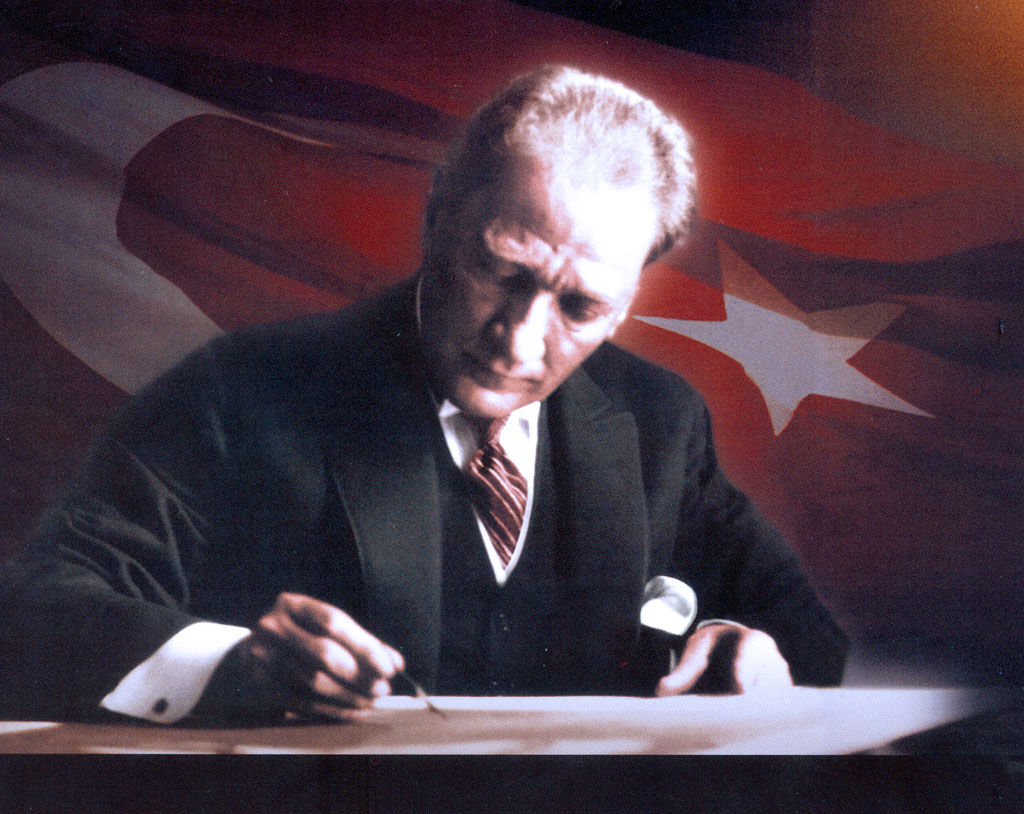 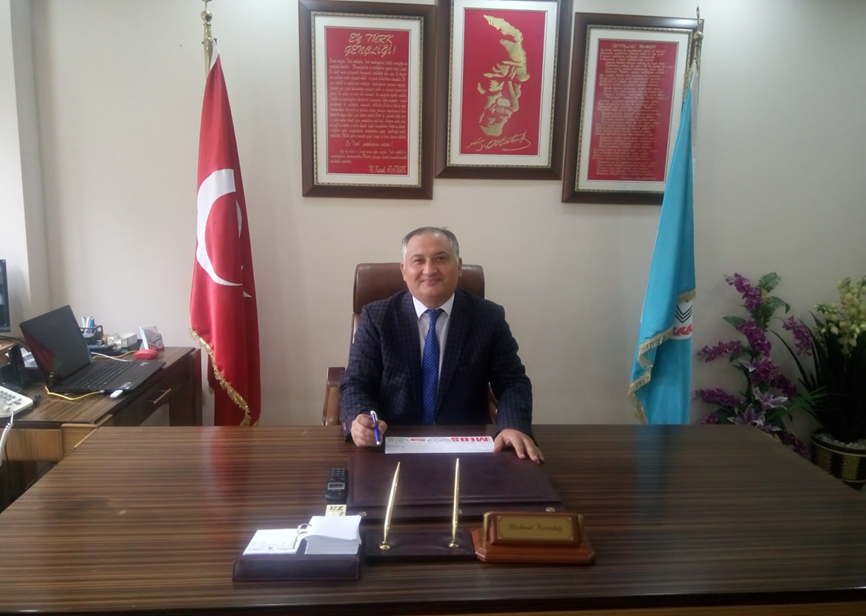 Dünya yaygınlaşmakta olan yeni kamu yönetimi anlayışı, birçok alanda yeni düzenlemeler getirmiştir. Bunların başında da insanı önemseme, katılımcılık, hizmetlerin kaliteli, verimli ve etkin bir biçimde sunulması, girdilerin yerine sonuçların önem kazanması, kamu memnuniyeti gibi değerler yer almaktadır. Özellikle son yıllarda kamu yönetiminin yeniden yapılanması çerçevesinde kamu kurumlarının daha etkin ve verimli bir yapıya kavuşturularak hizmetin kalitesinin artırılması amaçlanmakta ve çeşitli yasal düzenlemeler ile buna hukuki bir temel oluşturulmaya çalışılmaktadır.Bu bağlamda, Kuyucak İlçe Milli Eğitim Müdürlüğü olarak, İlçemizde okul öncesi ve ilköğretimde %100 okullaşma oranına ulaşılması ve ilköğretimden mezun olan tüm öğrencilerimizin örgün eğitim içerisinde kalmalarını sağlayarak, orta öğretim okullaşma oranının da aynı düzeyde gerçekleşmesini sağlama çabası ile bu amaca hizmet etme bilinci içerisindeyiz.5010 Sayılı kanunun 9. Maddesinde yer verildiği gibi kalkınma planları, programlar, ilgili mevzuat ve benimsenen temel ilkeler çerçevesinde geleceğe ilişkin misyon ve vizyonlarımızı oluşturmak, stratejik amaçlar ve ölçülebilir hedefler saptamak, performanslarımızın önceden belirlenmiş olan göstergeler doğrultusunda ölçülebilmesi, ve bu sürecin izlenebilmesi, değerlendirilebilmesi amacıyla katılımcı yöntemlerle stratejik planımızı hazırlamış bulunuyoruz. Son olarak, stratejik plan hazırlama sürecinde değerli birikimlerini çalışmalara yansıtan tüm paydaşlarımıza teşekkürlerimi sunarım.								      Mehmet KARADAĞ							            Kuyucak İlçe Millî Eğitim Müdürü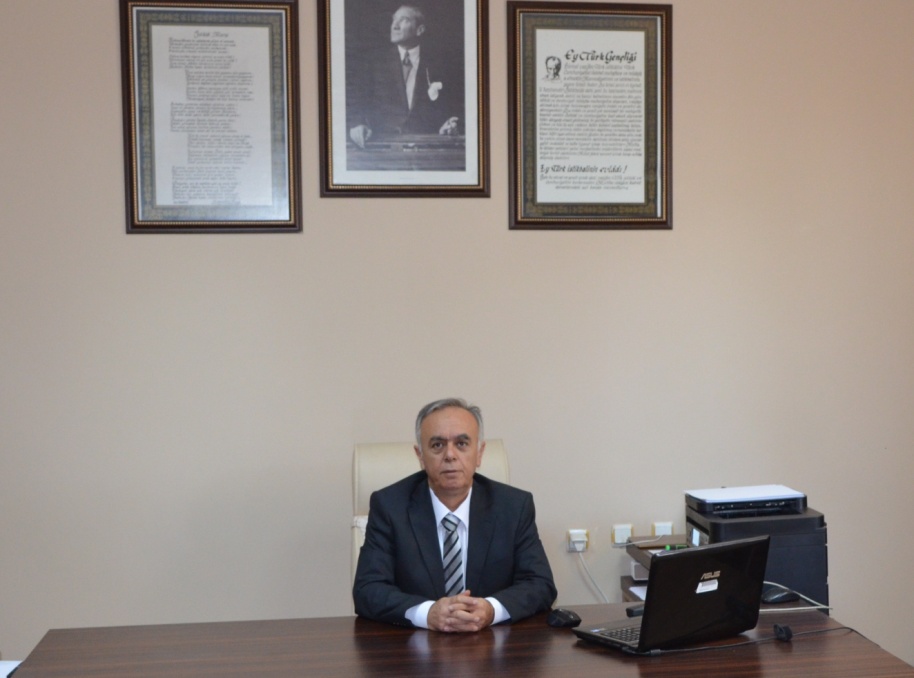 	Değerli paydaşlarımız,		Kurumumuz 2019-2023 stratejik planının hazırlanmasıyla birlikte 3. plan dönemine girmiş bulunmaktayız. Paydaşlarımızın özverili çalışmaları sonucunda 2015-2019 dönemine mahsus belirlediğimiz hedeflerin büyük çoğunluğuna ulaşmıştır. Önceki plan döneminin tamamlanmasına 1 yıl kala yeni plan dönemine geçilmiş olması sebebiyle, son mali yıla ilişkin belirlediğimiz faaliyetlerimiz yeni plan döneminde kararlılıkla uygulanacaktır. Küreselleşen dünyamızda meydana gelen hızlı gelişmelere ayak uyduran; ülkemizi muasır medeniyetler seviyesinin üstüne çıkarmaya gayret sarf eden; ülkemizdeki ekonomik, sosyal ve kültürel kalkınmayı destekleyen ve hızlandırmaya çalışan; planlı, programlı ve yeniliklere açık bireyler yetiştirmek müdürlüğümüzün ana ilkesidir.Kuyucak Halk Eğitim Merkezi olarak önceki dönemde olduğu gibi yeni plan döneminde de tüm paydaşlarımızla işbirliği içerisinde kaliteli eğitim hizmeti sunmanın gayreti içerisinde olacağız. Bakanlığımızın 2023 Vizyonu doğrultusunda, ilimizin ve ilçemizin eğitim niteliğinin artırılması için küçük bir eğitim kurumu olarak büyük katkılar sunacağımıza inanıyorum. Merkezimizin yönetim kademesi, tüm çalışmalara aktif katılım sağlayarak şeffaf bir yönetim anlayışı sergilemeye devam edecektir. Bilim ve teknolojideki gelişmeler, eğitim yönetiminde kapsamlı bir yeniden yapılanma ihtiyacını ortaya çıkarmıştır. Bu çerçevede, toplumun taleplerine karşı duyarlı, katılımcılığa önem veren, hedef ve önceliklerini netleştirmiş, hesap veren, şeffaf ve etkin bir kamu yapılanmasının gereği olarak “Stratejik Yönetim” yaklaşımı benimsenmiştir.Öğretmen ve kursiyerlerimizin fikirleri her fırsatta değerlendirilecek, demokratik eğitim ortamını korumak için tüm imkânlar seferber edilecektir. Bu anlamda, kurumumuzun ana unsurunu olan kursiyerlerimiz başta olmak üzere personelimizin ve vatandaşlarımızın yanında olduğumuzu hatırlatır, tüm paydaşlarımıza beş yıllık yeni plan dönemindeki çalışmalarında başarılar dilerim.Tufan MEŞELİ									            Kurum MüdürüİÇİNDEKİLERTABLOLARTablo 1: Mevzuat Analizi	 3Tablo 2: Üst Politika Belgeleri Analizi	4Tablo 3: Faaliyet Alanı -Ürün/Hizmet Listesi	5Tablo 4: Paydaş Tablosu	6Tablo 5: Paydaşların Önceliklendirilmesi	6Tablo 6: Paydaş Ürün/Hizmet Matrisi	7Tablo 7: Paydaş Görüşlerinin Alınmasına İlişkin Çalışmalar	8Tablo 8: Okul Yönetici Sayıları	8Tablo 9: Öğretmen, Öğrenci, Derslik Sayıları	8Tablo 10: Branş Bazında Öğretmen Norm, Mevcut, İhtiyaç Sayıları	8Tablo 11: Yardımcı Personel/Destek Personeli Sayısı	9Tablo 12: Okul Binamızın Fiziki Durumu	10Tablo 13: Teknoloji ve Bilişim Altyapısı	10Tablo 14: Tahmini Kaynaklar	10Tablo 15: GZFT Listesi	11Tablo 16: Tespitler ve İhtiyaçlar	12Tablo 17: Stratejik Amaçlar, Hedefler	14Tablo 18: Tahmini Maliyetler	17Tablo 19: Strateji Geliştirme Kurulu	19Tablo 20: Stratejik Plan Hazırlama Ekibi	19ŞEKİLLERŞekil 1: Kuyucak Halk Eğitim Merkezi 2019-2023 Stratejik Plan Hazırlama Modeli	1….Şekil 2: İzleme ve Değerlendirme Süreci	18TANIMLAREylem Planı: İdarenin stratejik planının uygulanmasına yönelik faaliyetleri, bu faaliyetlerden sorumlu ve ilgili birimler ile bu faaliyetlerin başlangıç ve bitiş tarihlerini içeren plandır.Faaliyet: Belirli bir amaca ve hedefe yönelen, başlı başına bir bütünlük oluşturan, yönetilebilir ve maliyetlendirilebilir üretim veya hizmetlerdir.Hazırlık Programı: Stratejik plan hazırlık sürecinin aşamalarını, bu aşamalarda gerçekleştirilecek faaliyetleri, bu aşama ve faaliyetlerin tamamlanacağı tarihleri gösteren zaman çizelgesini, bu faaliyetlerden sorumlu birim ve kişiler ile stratejik planlama ekibi üyelerinin isimlerini içeren ve stratejik planlama ekibi tarafından oluşturulan programdır.Performans Göstergesi: Stratejik planda hedeflerin ölçülebilirliğini miktar ve zaman boyutuyla ifade eden araçlardır.Strateji Geliştirme Kurulu: Üst yöneticinin başkanlığında üst yönetici yardımcıları, idarenin harcama yetkilileri ile ihtiyaç duyması halinde üst yöneticinin görevlendireceği diğer kişilerden oluşan kuruldurStratejik Plan Değerlendirme Raporu: İzleme tabloları ile değerlendirme sorularının cevaplarını içeren ve her yıl Şubat ayının sonuna kadar hazırlanan rapordur.Stratejik Plan Genelgesi: Stratejik plan hazırlık çalışmalarını başlatan, Strateji Geliştirme Kurulu üyelerinin isimlerini içeren ve bakanlıklar ile bakanlıklara bağlı, ilgili ve ilişkili kuruluşlarda Bakan, diğer kamu idareleri ve mahalli idarelerde üst yönetici tarafından yayımlanan genelgedir.Stratejik Plan İzleme Raporu: Stratejik plandaki performans göstergelerine ilişkin Ocak- Haziran dönemi gerçekleşmelerinin izlenmesine imkân veren ve her yıl Temmuz ayının sonuna kadar hazırlanan rapordur.Üst Politika Belgeleri: Kalkınma planı, hükümet programı, orta vadeli program, orta vadeli mali plan ve yıllık program ile idareyi ilgilendiren ulusal, bölgesel ve sektörel strateji belgeleridir.Üst Yönetici: Bakanlıklarda müsteşarı, diğer kamu idarelerinde en üst yöneticiyi, il özel idarelerinde valiyi ve belediyelerde belediye başkanını ifade eder.Kuyucak Halk Eğitim Merkezi 2019-2023 Stratejik Plan hazırlık çalışmaları, Aydın İl Milli Eğitim Müdürlüğünün hazırladığı İl, İlçe, Okul/Kurum Stratejik Plan Çalışma Takvimine uygun olarak başlatılmıştır. 8-12 Ekim 2018 tarihleri arasında Okul Strateji Geliştirme Kurulu ve Stratejik Plan Hazırlama Ekibi oluşturulmuştur. Stratejik Plan Hazırlama Ekibimiz, 26 Ekim 2018’de İlçe Milli Eğitim Müdürlüğünün düzenlediği eğitim ve bilgilendirme toplantısına katılmıştır. 26 Şubat 2018 tarihinde yayımlanan Kamu İdarelerinde Stratejik Planlamaya İlişkin Usul ve Esaslar Hakkındaki Yönetmelik ve aynı tarihli Kamu İdarelerin İçin Stratejik Plan Hazırlama Kılavuzunda belirtilen usul ve esaslar temel alınarak Stratejik Plan Hazırlama Ekibimiz tarafından “Uygulanmakta Olan Stratejik Planın Değerlendirilmesi, Mevzuat Analizi, Üst Politika Belgeleri Analizi ve Paydaş Analizi” gerçekleştirilmiştir. Paydaş Analizi kapsamında paydaş görüşlerinin alınabilmesi için; Aydın İl Milli Eğitim Müdürlüğünün iç paydaş anketi örneklenerek ve uyarlanarak, Kuyucak İlçe Milli Eğitim Müdürlüğü tarafından hazırlanan paydaş anketi öğrenci, öğretmen, personel, yönetici ve velilerden oluşan paydaşlarımıza, “ Stratejik Planı Paydaş Anketi” uygulanmıştır. Anketlere 40 kursiyer, 52 öğretmen ve usta öğretici, 3 personel, 3 yönetici ve 1 veli olmak üzere toplam 99 paydaşımız katılmıştır. Kuyucak İlçe Milli Eğitim Müdürü başta olmak diğer okul ve kurumların yönetici ve öğretmenleri, sanayi kuruluşları ve diğer sivil toplum kuruluşları ile yüz yüze görüşmeler, mülakat ve toplantılar gerçekleştirilerek, dilek ve önerileri alınmıştır. Paydaş Analizi çalışmalarının ardından “Kurum İçi Analiz, GZFT Analizi” çalışmaları yapılmış, “Tespit ve İhtiyaçlar” belirlenmiştir. “Durum Analizi” çalışmasından elde edilen sonuçlarla “Geleceğe Bakış” bölümünün hazırlanmıştır. Bu bölümde “Misyon, Vizyon ve Temel Değerler” ile birlikte Müdürlüğümüzün 2019-2023 dönemini kapsayan 5 yıllık süreçte amaçları, hedefleri, performans göstergeleri ve stratejilerine yer verilmiştir. Hedeflerimizi gerçekleştirebilmek için her bir hedefe mahsus olmak üzere 5 yıllık dönem için tahmini maliyet belirlenmiştir. İzleme ve değerlendirme modeli hazırlanarak stratejik plan çalışmaları tamamlanmıştır. Stratejik planımız, incelenmek üzere İlçe Milli Eğitim Müdürlüğüne gönderilmiştir. Düzeltme işlemlerinin ardından Kuyucak İlçe Milli Eğitim Müdürlüğü tarafından onaylanan planımız, okulumuzun resmi internet sitesinde kamuoyu ile paylaşılmıştır.	18 Eylül 2018 tarihli ve 2018/16 sayılı Genelgenin ardından yayımlanan MEB 2019-2023 Stratejik Plan Hazırlama Programında belirtilen takvime, usul ve esaslara uygun olarak Okulumuz Strateji Geliştirme Kurulu ve Stratejik Plan Hazırlama Ekibi oluşturulmuş ve İlçe Milli Eğitim Müdürlüğüne bildirilmiştir. 	Okulumuzun Strateji Geliştirme Kurulu; Kurum Müdürü, 1 Müdür Yardımcısı, 1 Okul Aile Birliği Başkanı, 1 Okul Aile Birliği Yönetim Kurulu Üyesi ve 1 gönüllü öğretmen olmak üzere toplam 5 kişiden oluşmaktadır.	Okulumuz Stratejik Plan Hazırlama Ekibi; okulumuzda 1 müdür yardımcısı başkan, 2 öğretmen üye, 1 Memur ile 3 usta öğretici üye olmak üzere toplam 7 kişiden oluşmaktadır. Şekil 1. Kuyucak Halk Eğitim Merkezi Stratejik Plan Hazırlama Modeli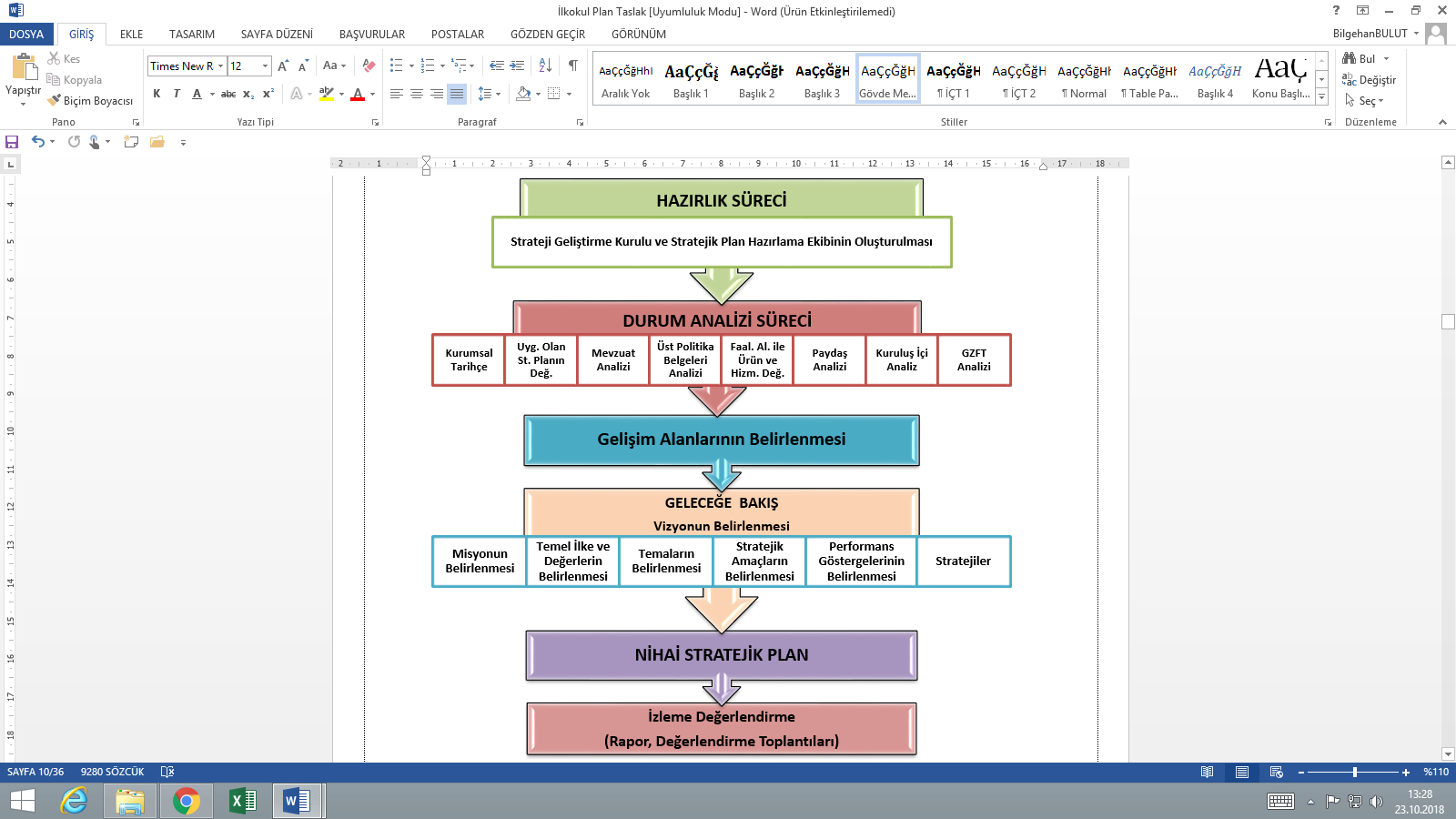 	Ülkemizde eğitim sistemi 1739 sayılı Milli Eğitim Temel Kanunu ile düzenlenmiştir. Bu kanun; ruhu Atatürk İlke ve İnkılâplarına bağlı, Türk Milleti’nin milli, ahlaki ve kültürel değerlerini benimseyen, koruyan ve geliştiren; ailesini, vatanını, milletini seven ve daima yüceltmeye çalışan, insan haklarına saygılı, demokratik, laik ve sosyal bir hukuk devleti olan Türkiye Cumhuriyeti’ne karşı görev ve sorumluluklarını bilen nesiller yetiştirmek görevlerini milli eğitimin temel görevi addetmiştir.Halk Eğitimi Merkezi Müdürlüğü yukarıda belirtilen görevleri yapmak üzere kurulan Milli Eğitim Bakanlığı’nın taşra teşkilatı olarak görevini ifa etmektedir.Kuyucak Halk Eğitimi Merkezi Müdürlüğü şu anda Cumhuriyet Alanı olarak kullanılan yerde bulunan Kuyucak Belediyesi'ne ait binada 1980 yılında açılmış olup, 1983 yılına kadar faaliyetlerini sürdürmüştür. 1983 yılından itibaren de şu anki binasında faaliyetlerini sürdürmektedir.Halk Eğitim Merkezi Müdürlüğü merkez binası 2005 yılında tadilat görmüş ve kaloriferli ısıtma sistemine geçilmiştir.Kurumda 1 müdür, 2 müdür yardımcısı, 1 rehber öğretmen, 2 kurs öğretmeni, 1 memur, 2 hizmetli görev yapmaktadır.Ayrıca alan araştırmaları sonucu ortaya çıkan kurs taleplerini karşılamak üzere yıllık ortalama 10 civarında kamu görevlisi ve 60 civarı sigortalı usta öğretici görevlendirmesi yapılarak halk eğitimi faaliyetlerinin yürütülmesi sağlanmaktadır.Kurumumuz; yaş, eğitim düzeyi, cinsiyet, din ve dil farkı gözetmeksizin, örgün eğitim sistemine hiç girmemiş ya da herhangi bir kademesinde bulunan veya bu kademelerden çıkmış kişilere; okuma - yazma öğretimi, mesleki, sosyal ve kültürel bilgi ve beceriler kazandırmak ya da mevcut bilgi ve becerilerini geliştirmek amacıyla ihtiyaç ve şartlar doğrultusunda merkez ile belde ve köylerde kurslar açmaktadır.Diğer resmi kurum ve kuruluşlarla işbirliği yapılarak yaygın eğitim amaçlı halka açık ücretsiz meslek edindirme kursları açılmaktadır.Aileyi geliştirmeye yönelik AÇEP ( Anne Çocuk Eğitimi Programı ) kursları düzenlenmektedir.İlgili kurumla işbirliği yapılarak taleplerine uygun kurslar açılmaktadır. ( Arıcılık, Koyunculuk, Mantar Yetiştiriciliği vb. )Kuyucak Halk Eğitim Merkezi 2015-2019 Stratejik Planı, 18 Eylül 2018 tarihli ve 2018/16 sayılı Genelge yayımlanana kadar 4 yıl boyunca uygulanmış, öngördüğümüz hedeflerin önemli çoğunluğuna ulaşılmıştır. Uygulanmakta olan stratejik planda yer alan “Durum Analizi” bölümü, İl ve İlçe Milli Eğitim Müdürlüğümüzün Stratejik Planları ile uyumludur. Hedeflerin gerçekçi, somut ve güncel ifade edilmesi bakımından Halk Eğitime özgü göstergeler de yer almaktadır. Ancak Bakanlık, İl ve İlçe stratejik planları ile okul/kurum stratejik planlarının “Geleceğe Yönelim” bölümü, başlıklar itibariyle aynı olsa da göstergelerin ifade edilişi bakımından planlar arasında bütünlük bulunmamaktadır. Yeni plan döneminde Bakanlık, İl, İlçe ve Okul/Kurum Stratejik Planlarının özellikle “Geleceğe Bakış” bölümlerinin birbirine uyumlu olarak hazırlanması önemlidir.Kuyucak Halk Eğitim Merkezi, İl ve İlçe Milli Eğitim Müdürlüğümüzün tabi olduğu tüm yasal yükümlülüklere uymakla mükelleftir. Bunların dışında Halk Eğitim düzeyinde yükümlülük arz eden mevzuat, Tablo 1’de ayrıca gösterilmiştir.Tablo 1 Mevzuat AnaliziTablo 2 Üst Politika Belgeleri AnaliziTablo 3 Faaliyet Alanı - Ürün/Hizmet ListesiKurumumuzun faaliyet alanları dikkate alınarak, kurumumuzun faaliyetlerinden yararlanan, faaliyetlerden doğrudan/dolaylı ve olumlu/olumsuz etkilenen veya kurumumuzun faaliyetlerini etkileyen paydaşlar (kişi, grup veya kurumlar) tespit edilmiştir.Paydaşların TespitiTablo 4 Paydaş TablosuPaydaşların ÖnceliklendirilmesiPaydaşların önceliklendirilmesi; Kamu İdareleri İçin Stratejik Plan Hazırlama Kılavuzunda (26 Şubat 2018) belirtilen Paydaş Etki/Önem Matrisi tablosundan yararlanılmıştır.Tablo 5 Paydaşların ÖnceliklendirilmesiPaydaşların DeğerlendirilmesiPaydaş Analizi kapsamında Stratejik Plan Hazırlama Ekibi; okulumuzun sunduğu ürün/hizmetlerinin hangi paydaşlarla ilgili olduğu, paydaşların ürün/hizmetlere ne şekilde etki ettiği ve paydaş beklentilerinin neler olduğu gibi durumları değerlendirerek Paydaş Ürün/Hizmet Matrisi hazırlamıştır.Tablo 6 Paydaş-Ürün/Hizmet MatrisiPaydaş Görüşlerinin Alınması ve DeğerlendirilmesiStratejik Plan “Durum Analizi” çalışmaları kapsamında paydaşlarımızla bir dizi çalışma yapılarak dilek, öneri ve beklentileri alınmıştır. İlçe Milli Eğitim Müdürlüğü yöneticileri, diğer eğitim kurumlarının yöneticileri gibi dış paydaşlarımızdan mülakat yöntemiyle; kursiyer, öğretmen, veli, yönetici ve personelden oluşan iç paydaşlarımızdan ise toplantı ve anket yöntemleri ile görüşleri alınmıştır. Kurumumuz iç paydaşlarına yönelik yaptığımız paydaş anketine 40 kursiyer, 1 veli, 52 öğretmen ve usta öğretici, 3 yönetici ve 3 personel katılım sağlamıştır.Tablo 7 Paydaş Görüşlerinin Alınmasına İlişkin Çalışmalar İnsan Kaynakları Yetkinlik AnaliziTablo 8 Okul Yönetici SayısıTablo 9 Branş Bazında Öğretmen Norm, Mevcut, İhtiyaç SayılarıTablo 10: Halk Eğitim Merkezleri Kurum/Derslik/Öğrenci/Öğretmen SayılarıTablo 11 Yardımcı Personel/Destek Personeli SayısıKurum Kültürü AnaliziOkulumuzun faaliyet alanlarına ilişkin hizmetler, kurumumuzdaki tüm çalışanlar tarafından işbirliği ve koordinasyon içerisinde yürütülmektedir. Yöneticilerimiz, eğitim faaliyetleri ile ilgili herhangi bir sorun yaşandığında veya bir ihtiyacın projelendirilerek çözülmesi gerektiğinde, sürecin her aşamasında öğretmenlerimizin ve personelimizin görüş ve önerilerine başvurmaktadır. İletişim yöntemleri çoğunlukla yüz yüze toplantı ve bireysel görüşmeler şeklinde olmakla birlikte, resmi yazışma sistemi olan DYS de etkin kullanılmaktadır. Kurumumuzun resmi internet sitesi ve kurumsal elektronik posta adresimiz aktif olarak kullanılmaktadır. Öğretmenlerimizin her biri, kişisel ve mesleki açıdan farklı yeterliliklere sahiptir. Sunulan hizmetin türüne ve niteliğine göre, kurum içi görevlendirmeler mesleki yeterliliğe göre şekillendirilmektedir. Yöneticiler tarafından, öğretmenlerimize eğitim faaliyetlerinde yeteri kadar serbestlik alanı bırakılmaktadır. Bu durum, öğretmenlerimizin daha verimli olmasını ve kendilerini güvende hissetmelerini sağlamaktadır. Hizmetlerimiz, tüm paydaşlarımızın erişebileceği şeffaf bir şekilde sunulmaktadır. Kurslarımız ile ilgili duyurular internet sitemizden, sosyal medya hesabımızdan ve SMS sistemimizden yapılmaktadır.Ayrıca alan taraması yapılarak kurs ihtiyaçları belirlenmeye çalışılmaktadır. Mümkün olduğu oranda merkez dışında da kurslar düzenlenmektedir. Merkeze uzak olan yerleşim yerlerindeki kurslara görevlendirilecek usta öğretici bulmakta güçlükler çekilmektedir. Kursların planlanmasında kamu kurum ve kuruluşları ve özel sektör ile işbirliği yapılmaktadır. İlçemiz vatandaşlarının iş imkânlarının kısıtlı olması ve daha çok tarımla uğraşmaları sebebi ile tarımsal kurslara ağırlık verilmekte olup, mesleki kursların açılmasına da önem verilmektedir. Bunun yanı sıra Okullar Hayat Olsun Projesi kapsamında tüm eğitim kurumlarının kurs talepleri karşılanmaya çalışılmaktadır. Aynı proje kapsamında yaz aylarında da öğrencilere yönelik kurslar düzenlenmektedir. Vatandaşlarımıza iş imkanı sağlamak maksadı ile İş Kur müdürlüğü ile ortaklaşa kurslar düzenlenmektedir. Personelimiz, İl ve İlçe Milli Eğitim Müdürlüğümüzün re ’sen düzenlediği hizmetiçi eğitim faaliyetlerine eksiksiz katılım sağlamaktadır. Ayrıca sene başı öğretmenler kurul toplantısında personelimizin ihtiyaçları görüşülerek, mesleki yeterliliğin artırılması amacıyla hizmetiçi eğitim faaliyetleri talep edilmektedir. Kurumumuzda ortaya çıkan anlık ihtiyaçların giderilmesi için önceden tedbir alınmaktadır. Daha nitelikli ve kapsamlı ihtiyaçların giderilmesi için proje tabanlı sorun çözme yöntemleri kullanılmaktadır.Okulumuzun 2019-2023 Stratejik Planının hazırlık çalışmaları, çalışma takvimine uygun olarak başlatılmıştır ve sistematik olarak devam ettirilmektedir. Personelimiz, stratejik yönetim süreci hakkında yeterli bilgi birikimine sahiptir. Bu durum stratejik plan hazırlama çalışmalarının sahiplenilmesine ve sağlıklı bir şekilde yürütülmesine olanak sunmaktadır.Fiziki Kaynak AnaliziTablo 12 Kurum Binamızın Fiziki DurumuTablo 13 Teknoloji ve Bilişim Altyapısı Mali Kaynak AnaliziMüdürlüğümüzün 2019-2023 döneminde kaynakları, uygulanmakta olan tasarruf tedbirleri de dikkati alınarak tahmin edilmiş ve tabloda sunulmuştur.Tablo 14 Tahmini Kaynaklar (TL)Tablo 15 GZFT ListesiTablo 16 Tespitler ve İhtiyaçlarTablo 17 Stratejik Amaçlar, HedeflerTahmini Kaynaklar Analizinden yararlanılarak kurumumuzun 5 yıllık hedeflerine ulaşılabilmesi için planlanan faaliyetlerin Tahmini Maliyet Analizi yapılmıştır. Tablo 18 Tahmini Maliyetler (TL)Müdürlüğümüzün 2019-2023 Stratejik Planı İzleme ve Değerlendirme sürecini ifade eden İzleme ve Değerlendirme Modeli hazırlanmıştır. Okulumuzun Stratejik Plan İzleme-Değerlendirme çalışmaları eğitim-öğretim yılı çalışma takvimi de dikkate alınarak 6 aylık ve 1 yıllık sürelerde gerçekleştirilecektir. 6 aylık sürelerde Okul Müdürüne rapor hazırlanacak ve değerlendirme toplantısı düzenlenecektir. İzleme-değerlendirme raporu, istenildiğinde İlçe Milli Eğitim Müdürlüğüne gönderilecektir. Şekil 2 İzleme ve Değerlendirme SüreciEKLERTablo 19 Strateji Geliştirme KuruluTablo 20 Stratejik Plan Hazırlama EkibiYasal YükümlülükDayanakTespitlerİhtiyaçlarOkulumuz “Dayanak” başlığı altında sıralanan Kanun, Kanun Hükmünde Kararname, Tüzük, Genelge ve Yönetmeliklerdeki ilgili hükümleri yerine getirmek “Eğitim-öğretim hizmetleri, insan kaynaklarının gelişimi, halkla ilişkiler, stratejik plan hazırlama, stratejik plan izleme-değerlendirme süreci iş ve işlemleri” faaliyetlerini yürütmek.Resmi kurum ve kuruluşlar, sivil toplum kuruluşları ve özel sektörle mevzuat hükümlerine aykırı olmamak ve faaliyet alanlarını kapsamak koşuluyla protokoller ve diğer işbirliği çalışmalarını yürütmekHalk Eğitim Merkezi kursiyerlerinin kayıt, kurs, sınav, Belge düzenlemek ve onaylatmak, alan araştırması yapmak, talepler doğrultusunda kurs açmak,  ve bunların kayıtlarını tutmak, sosyal sorumluluk çalışmaları vb.  iş ve işlemleriT.C. Anayasası1739 Sayılı Millî Eğitim Temel Kanunu652 Sayılı MEB Teşkilat ve Görevleri Hakkındaki Kanun Hükmünde Kararname222 Sayılı Millî Eğitim Temel Kanunu (Kabul No: 5.1.1961, RG: 12.01.1961 / 10705‐Son Ek ve Değişiklikler: Kanun No: 12.11.2003/ 5002, RG: 21.11.2003 657 Sayılı Devlet Memurları Kanunu5442 Sayılı İl İdaresi Kanunu3308 Sayılı Mesleki Eğitim Kanunu439 Sayılı Ek Ders Kanunu4306 Sayılı Zorunlu İlköğretim ve Eğitim Kanunu5018 sayılı Kamu Mali Yönetimi ve Kontrol KanunuMEB Personel Mevzuat BülteniMEB Millî Eğitim Müdürlükleri Yönetmeliği (22175 Sayılı RG Yayınlanan)Millî Eğitim Bakanlığı Rehberlik Hizmetleri Yönetmeliği04.12.2012/202358 Sayı İl İlçe MEM’nün Teşkilatlanması 43 Nolu Genelge 26 Şubat 2018 tarihinde yayımlanan Kamu İdarelerinde Stratejik Planlamaya İlişkin Usul ve Esaslar Hakkındaki YönetmelikMilli Eğitim Bakanlığı Hayat Boyu Öğrenme Kurumları YönetmeliğiMEB Eğitim Kurulları ve Zümreleri Yönergesi2007/17 Sayılı Başbakanlık GenelgesiMüdürlüğümüzün hizmetlerini mevzuattaki hükümlere uygun olarak yürütmektedir.Diğer kurumlarla işbirliği gerektiren çalışmalarda, gerek tabi olduğumuz mevzuat gerekse diğer kurumların mevzuatları arasında uyuşmazlık ortaya çıkabilmektedir.Tabi olduğumuz mevzuatın kapsamı, Müdürlüğümüzün yetkilerini çeşitlendirmekle birlikte sınırlamaktadır. Kurumsal kültürümüz, mevzuatta sık yaşanan değişikliklere hazırlıklı olmasına rağmen öğrenci ve velilerimizden oluşan paydaşlarımız, yeni ve farklı çalışmalara uyuma direnç göstermektedir. Mevzuat itibariyle öğrenci velilerinin eğitim faaliyetlerine müdahale alanını sınırlandıran herhangi bir mekanizma bulunmamaktadır. Diğer kurumlarla işbirliğinde, yetki alanının genişletilmesiMevzuat itibariyle Okul Müdürlerinin yetkilerinin artırılmasıEğitim uygulamaları konusunda ulusal düzeyde tanıtım çalışmaları yaparak öğrenci ve velilerinin bilgilendirilmesiMevzuatta ihtiyaç duyulan değişikliklerde “yenileme” çalışmaları yerine “güncelleme” çalışmalarına yer verilmesiÜst Politika Belgesiİlgili Bölüm/Referansİlgili Bölüm/Referansİlgili Bölüm/ReferansVerilen Görev/İhtiyaçlar5018 sayılı Kamu Mali Yönetimi ve Kontrol Kanunu5018 sayılı Kamu Mali Yönetimi ve Kontrol Kanunu9. Madde,41. MaddeKurum Faaliyetlerinde bütçenin etkin ve verimli kullanımıStratejik Plan Hazırlamaİzleme ve Değerlendirme ÇalışmalarıKurum Faaliyetlerinde bütçenin etkin ve verimli kullanımıStratejik Plan Hazırlamaİzleme ve Değerlendirme Çalışmaları30344 sayılı Kamu İdarelerinde Stratejik Plan Hazırlamaya İlişkin Usul ve Esaslar Hakkında Yönetmelik (26 Şubat 2018)30344 sayılı Kamu İdarelerinde Stratejik Plan Hazırlamaya İlişkin Usul ve Esaslar Hakkında Yönetmelik (26 Şubat 2018)Tümü5 yıllık hedefleri içeren Stratejik Plan hazırlanması5 yıllık hedefleri içeren Stratejik Plan hazırlanması2019-2021 Orta Vadeli Program2019-2021 Orta Vadeli ProgramTümüBütçe çalışmalarıBütçe çalışmalarıMEB 11. Kalkınma Plan Politika ÖnerileriMEB 11. Kalkınma Plan Politika ÖnerileriÖnerilen politikalarHedef ve stratejilerin belirlenmesiHedef ve stratejilerin belirlenmesiMEB Kalite ÇerçevesiMEB Kalite ÇerçevesiTümüHedef ve stratejilerin belirlenmesiHedef ve stratejilerin belirlenmesiMEB 2018 Bütçe Yılı SunuşuMEB 2018 Bütçe Yılı SunuşuTümüBütçe çalışmalarıBütçe çalışmaları2017-2023 Öğretmen Strateji Belgesi2017-2023 Öğretmen Strateji BelgesiTümüHedef ve stratejilerin belirlenmesiHedef ve stratejilerin belirlenmesiOECD 2018 RaporuOECD 2018 RaporuTürkiye verileriStratejilerin belirlenmesiStratejilerin belirlenmesi2017-2018 MEB İstatistikleri2017-2018 MEB İstatistikleriYaygın Eğitim İstatistikleriHedef ve göstergelerin belirlenmesiHedef ve göstergelerin belirlenmesiKamu İdareleri İçin Stratejik Plan Hazırlama Kılavuzu (26 Şubat 2018)Kamu İdareleri İçin Stratejik Plan Hazırlama Kılavuzu (26 Şubat 2018)Tümü5 yıllık hedefleri içeren Stratejik Plan hazırlanması5 yıllık hedefleri içeren Stratejik Plan hazırlanması2018/16 sayılı Genelge, 2019-2023 Stratejik Plan Hazırlık Çalışmaları (18 Eylül 2018)2018/16 sayılı Genelge, 2019-2023 Stratejik Plan Hazırlık Çalışmaları (18 Eylül 2018)Tümü2019-2023 Stratejik Planının Hazırlanması2019-2023 Stratejik Planının HazırlanmasıMEB 2019-2023 Stratejik Plan Hazırlık Programı (18 Eylül 2018)MEB 2019-2023 Stratejik Plan Hazırlık Programı (18 Eylül 2018)Tümü2019-2023 Stratejik Planı Hazırlama Takvimi2019-2023 Stratejik Planı Hazırlama TakvimiMEB 2019-2023 Stratejik PlanıMEB 2019-2023 Stratejik PlanıTümüMEB Politikaları Konusunda Taşra Teşkilatına RehberlikMEB Politikaları Konusunda Taşra Teşkilatına RehberlikAydın İl Milli Eğitim Müdürlüğü 2019-2023 Stratejik PlanıAydın İl Milli Eğitim Müdürlüğü 2019-2023 Stratejik PlanıTümüAmaç, hedef, gösterge ve stratejilerin belirlenmesiAmaç, hedef, gösterge ve stratejilerin belirlenmesiKuyucak İlçe Milli Eğitim Müdürlüğü 2019-2023 Stratejik PlanıKuyucak İlçe Milli Eğitim Müdürlüğü 2019-2023 Stratejik PlanıTümüAmaç, hedef, gösterge ve stratejilerin belirlenmesiAmaç, hedef, gösterge ve stratejilerin belirlenmesiFaaliyet AlanıÜrün/HizmetlerA- Eğitim-Öğretim HizmetleriEğitim-öğretim iş ve işlemleriÖzel Eğitim HizmetleriKurum Teknolojik Altyapı HizmetleriAnma ve Kutlama Programlarının YürütülmesiYarışmaların Düzenlenmesi ve Değerlendirilmesi İşleriSosyal, Kültürel, Sportif EtkinliklerZümre Toplantılarının Planlanması ve YürütülmesiÖğrencileri Sınavlara Hazırlama ve Yetiştirme Kurs İşlemleriB- Yaygın Eğitim HizmetleriBeceri ve Hobi Kursları Açılış Onay İşlemleriKadınlar İçin Mesleki Eğitim Projesi İle İlgili İşlemlerC- Stratejik Planlama, Araştırma-GeliştirmeStratejik Planlama İşlemleriİhtiyaç AnalizleriEğitime İlişkin Verilerin KayıtlanmasıAraştırma-Geliştirme ÇalışmalarıProjeler Koordinasyon Eğitimde Kalite Yönetimi Sistemi (EKYS) İşlemleriD- İnsan Kaynaklarının GelişimiPersonel Özlük İşlemleriNorm Kadro İşlemleriHizmetiçi Eğitim FaaliyetleriE- Fiziki ve Mali DestekSistem ve Bilgi Güvenliğinin SağlanmasıDers Kitapları ile Eğitim Araç-Gereç Temini ve Dağıtımı Taşınır Mal İşlemleriTemizlik, Güvenlik, Isıtma, Aydınlatma HizmetleriSatın Alma ve Tahakkuk HizmetleriEvrak Kabul, Yönlendirme ve Dağıtım İşlemleriArşiv HizmetleriSivil Savunma İşlemleriEnerji Yönetimi ile İlgili ÇalışmalarBütçe İşlemleri (Ödenek Talepleri, AktarımlarF-Denetim ve RehberlikKurum Personelinin Teftiş ve Denetimi Öğretmenlere Rehberlik ve İşbaşında Yetiştirme Hizmetleri Ön İnceleme, İnceleme ve Soruşturma HizmetleriG-Halkla İlişkilerBilgi Edinme Başvurularının CevaplanmasıProtokol İş ve İşlemleriBasın, Halk ve Ziyaretçilerle İlişkiler Okul-Aile İşbirliğiPaydaş Adıİç PaydaşDış PaydaşAydın İl Milli Eğitim Müdürlüğü√Kuyucak Kaymakamlığı√Kuyucak İlçe Milli Eğitim Müdürlüğü√Kurum Müdürümüz√Öğretmenlerimiz√Kursiyerlerimiz√Velilerimiz√Personelimiz√İlçe Tarım Orman Müdürlüğü√İlçe Emniyet Müdürlüğü√İlçe Toplum Sağlığı Merkezi√Diğer Eğitim Kurumları√Özel Sektör√Sivil Toplum Kuruluşları√İlçe Belediye Başkanlığı√Diğer Kurum ve Kuruluşlar√Paydaş Adıİç PaydaşDış PaydaşÖnem DerecesiEtki DerecesiÖnceliğiAydın İl Milli Eğitim Müdürlüğü√555Kuyucak Kaymakamlığı√555Kuyucak İlçe Milli Eğitim Müdürlüğü√555Kurum Müdürümüz√555Öğretmenlerimiz√555Kursiyerlerimiz√555Velilerimiz√555Personelimiz√555İlçe Tarım Orman Müdürlüğü√444İlçe Emniyet Müdürlüğü√333İlçe Toplum Sağlığı Merkezi√333Diğer Eğitim Kurumları√444Özel Sektör√555Sivil Toplum Kuruluşları√222İlçe Belediye Başkanlığı√444Diğer Kurum ve Kuruluşlar√444Önem Derecesi: 1, 2, 3 gözet; 4,5 birlikte çalışÖnem Derecesi: 1, 2, 3 gözet; 4,5 birlikte çalışÖnem Derecesi: 1, 2, 3 gözet; 4,5 birlikte çalışÖnem Derecesi: 1, 2, 3 gözet; 4,5 birlikte çalışÖnem Derecesi: 1, 2, 3 gözet; 4,5 birlikte çalışÖnem Derecesi: 1, 2, 3 gözet; 4,5 birlikte çalışEtki Derecesi: 1, 2, 3 İzle; 4, 5 bilgilendirEtki Derecesi: 1, 2, 3 İzle; 4, 5 bilgilendirEtki Derecesi: 1, 2, 3 İzle; 4, 5 bilgilendirEtki Derecesi: 1, 2, 3 İzle; 4, 5 bilgilendirEtki Derecesi: 1, 2, 3 İzle; 4, 5 bilgilendirEtki Derecesi: 1, 2, 3 İzle; 4, 5 bilgilendirÖnceliği:  5=Tam; 4=Çok; 3=Orta; 2=Az; 1=HiçÖnceliği:  5=Tam; 4=Çok; 3=Orta; 2=Az; 1=HiçÖnceliği:  5=Tam; 4=Çok; 3=Orta; 2=Az; 1=HiçÖnceliği:  5=Tam; 4=Çok; 3=Orta; 2=Az; 1=HiçÖnceliği:  5=Tam; 4=Çok; 3=Orta; 2=Az; 1=HiçÖnceliği:  5=Tam; 4=Çok; 3=Orta; 2=Az; 1=HiçÜrün/Hizmet Numarası İl MEMKaymakamlıkİlçe MEMKurum MüdürümüzÖğretmenlerKursiyerlerVelilerPersonelİlçe Tarım   Orman  Müdürlüğüİlçe Emniyet Müdürlüğüİlçe Toplum Sağlığı MerkeziDiğer Eğitim KurumlarıÖzel SektörSivil Toplum Kuruluşlarıİlçe Belediye BaşkanlığıDiğer Kurum ve KuruluşlarA -Eğitim Öğretim Faaliyetleri1√√√√√√√√√√√A -Eğitim Öğretim Faaliyetleri2√√√A -Eğitim Öğretim Faaliyetleri3√√√√A -Eğitim Öğretim Faaliyetleri4√√√√√√√√√√A -Eğitim Öğretim Faaliyetleri5√√√√√A -Eğitim Öğretim Faaliyetleri6√√√A -Eğitim Öğretim Faaliyetleri7√√√√B-Strateji Geliştirme, Ar-Ge Faaliyetleri1√√√√B-Strateji Geliştirme, Ar-Ge Faaliyetleri2√√√B-Strateji Geliştirme, Ar-Ge Faaliyetleri3√√B-Strateji Geliştirme, Ar-Ge Faaliyetleri4√√B-Strateji Geliştirme, Ar-Ge Faaliyetleri5√√B-Strateji Geliştirme, Ar-Ge Faaliyetleri6√√√C-İnsan Kaynakları Gelişimi1√√√√√√C-İnsan Kaynakları Gelişimi2√√√√√√C-İnsan Kaynakları Gelişimi3√√√√√√D-Fiziki ve Mali Destek1√√√√√√D-Fiziki ve Mali Destek2√√√D-Fiziki ve Mali Destek3√√√√D-Fiziki ve Mali Destek4√√√√√√√√√√√√D-Fiziki ve Mali Destek5√√√√√D-Fiziki ve Mali Destek6√√√√D-Fiziki ve Mali Destek7√√√√E-Denetim ve Rehberlik1√√√√√√E-Denetim ve Rehberlik2√√√√√E-Denetim ve Rehberlik3√√√√√√F-Halkla İlişkiler1√√√√F-Halkla İlişkiler2√√√√√F-Halkla İlişkiler3√√√√√F-Halkla İlişkiler4√√√√Paydaş AdıYöntemSorumluÇalışma TarihiRaporlama ve Değerlendirme Sorumlusuİlçe MEM YöneticileriMülakat, ToplantıStrateji Geliştirme Kurulu Bşk.22.10.2018S. P. Hazırlama EkibiDiğer Eğitim Kurumu YöneticileriMülakatStrateji Geliştirme Kurulu Bşk.23-24.10.2018S. P. Hazırlama EkibiÖğretmenlerimizAnket, ToplantıS. P. Hazırlama Ekibi25-30.10.2018S. P. Hazırlama EkibiÖğrencilerimizAnketS. P. Hazırlama Ekibi25-30.10.2018S. P. Hazırlama EkibiVelilerimizAnketS. P. Hazırlama Ekibi25-30.10.2018S. P. Hazırlama EkibiPersonelimizAnket, ToplantıS. P. Hazırlama Ekibi25-30.10.2018S. P. Hazırlama EkibiYöneticilerimizAnket, ToplantıS. P. Hazırlama Ekibi25-30.10.2018S. P. Hazırlama EkibiYÖNETİCİ SAYILARIYÖNETİCİ SAYILARIYÖNETİCİ SAYILARIYÖNETİCİ SAYILARIMüdürMüdür BaşyardımcısıMüdür YardımcısıNorm 102Mevcut 102Tam gün tam yıl eğitim uygulaması ve/veya açık öğretim kapsamında yüz yüze eğitim uygulaması yapılan eğitim kurumlarına,Tam gün tam yıl eğitim uygulaması ve/veya açık öğretim kapsamında yüz yüze eğitim uygulaması yapılan eğitim kurumlarına,Tam gün tam yıl eğitim uygulaması ve/veya açık öğretim kapsamında yüz yüze eğitim uygulaması yapılan eğitim kurumlarına,Tam gün tam yıl eğitim uygulaması ve/veya açık öğretim kapsamında yüz yüze eğitim uygulaması yapılan eğitim kurumlarına,Sıra BranşNormMevcutİhtiyaç1Bilişim Teknolojileri1012Çocuk Gelişimi ve Eğitimi1013El San. Tek. /El Sanatları1104Halıcılık Kursu01( Fazlalık )5İngilizce Öğretmeni1016Rehberlik110KURUM TÜRÜKurum SayısıDerslik SayısıToplam Öğrenci SayısıToplam Öğrenci SayısıToplam Öğrenci SayısıToplam Öğretmen SayısıToplam Öğretmen SayısıToplam Öğretmen SayısıKURUM TÜRÜKurum SayısıDerslik SayısıTEKTEKHalk Eğitim Merkezi13671831123606213Sıra BranşNormMevcutİhtiyaç1Memur11 Görevlendirme12Destek Personeli2203Güvenlik Görevlisi001Sıra Kullanım Alanı/TürüBina Sayısı (Tahsisli Binalar Dâhil)Kapasite Durumu (Yeterli/Yetersiz)1Hizmet Binası1Yetersiz2Personel LojmanıYok-3Spor Salonu1Yetersiz4KütüphaneYok-5İhata DuvarıKısmenYetersiz6Güvenlik Kamerası Sayısı15Yeterli7Mutfak1Yeterli8Engelli Asansörü0-9Engelli WC 0-10Derslik 2YetersizTeknoloji ve Bilişim AltyapısıTeknoloji ve Bilişim AltyapısıEtkileşimli akıllı tahta sayısı0Tablet sayısı0İnternet altyapısı VarBilgisayar/bilişim teknolojileri sınıfı/laboratuarı sayısı1Fotokopi makinesi sayısı3DYS kullanımıVarBilişim Teknolojileri/Bilişim Teknolojileri Rehber Öğretmeni sayısı0Elektronik dilek, istek, öneri sisteminin kullanımıYokSMS bilgilendirme sistemi kullanımıVarMEB tarafından sağlanan resmi internet sitesinin kullanımıVarResmi elektronik posta adresinin kullanımıVarKurumsal istatistik elde etme sistemi kullanımıYokKAYNAKLARPlanın1.yılıPlanın2.yılıPlanın3.yılıPlanın4.yılıPlanın5.yılıToplam KaynakBütçe Dışı Fonlar (Okul Aile Birliği)3.000.00₺3.500.00₺4.000.00₺4.500.00₺5.000.00₺20.000.00₺Diğer (Ulusal ve Uluslararası Hibe Fonları vb.)000000TOPLAM3.000.00₺3.500.00₺4.000.00₺4.500.00₺5.000.00₺20.000.00₺İç Çevreİç ÇevreDış ÇevreDış ÇevreGüçlü yönlerZayıf yönlerFırsatlarTehditlerKurumumuz faaliyetlerinin her yaştan insana hitap ediyor olmasıHizmetlerimizin ücretsiz olmasıİşlemlerimizde yaygın eğitim modüler sisteminin kullanılmasıGelişen teknoloji ile hayat boyu öğrenmenin öneminin artmasıHedef kitlemizin taleplerini karşılayacak esnek bir mevzuatımızın olmasıOkul aile birliğinin olmasıİl ve İlçe MEM tarafından yürürlüğe konan çalışmaların sahiplenilmesiÖğrenci ve personel işleri ile eğitim öğretim faaliyetlerinin mevzuata uygun olarak yürütülmesiBilgi edinme, halkla ilişkiler sürecinin mevzuatın belirlediği yasal sürede gerçekleşmesiİletişim ve yazışma süreçlerinin aksatılmadan gerçekleşmesiBağımsız bir binaya sahip olmamız Personelimizin işbirliği içerisinde çalışmasıKurumsal kültürün gelişmiş olmasıKadın kursiyerlerimizin daha istekli olmasıKadrolu öğretmen sayımızın azlığıHer alanda  yeterli usta öğretici bulamamamızÇok geniş bir alana hitap ediyor olmamızYerleşim yerlerinde açılan kurslara usta öğreticilerin ulaşım güçlüğü Kazandırılan davranışların aile ortamında devam ettirilmemesiÖğrenci velilerinin eğitimcilere yönelik müdahale alanlarının fazla olması, eğitimcilerde mental yorgunluğa neden olmasıOkul-Aile Birliklerinin, iş ve işlemlerinin okul yönetimince yüklenilmek zorunda kalınmasıKurslar için alan araştırmasının güçlüğüKurs açılacak yerlerde uygun mekanların bulunmamasıTüm kurum kuruluş ve özel sektörle işbirliği imkanının olması Kurumumuzda kıyafet zorunluluğunun olmamasıKültürel ve demografik çeşitlilikKurum hizmet binasının bulunmasıBakanlığımız Hayat Boyu Öğrenme Genel Müdürlüğünün yapmış olduğu protokoller.İlçe Milli Eğitim Müdürlüğünün yerel bazda protokol yapabilmesi.Mesai saatleri dışında kurslar düzenlenebilmesiKurumda rehberlik hizmeti verecek öğretmenin bulunmasıKurslar sonunda istihdamın az olmasıİlçemizde sanayinin yeterince gelişmemiş olmasıYerel maddi destek bulmakta yaşanan güçlüklerBilimsel, teknolojik temalı çalışmalar için maddi kaynak temininde güçlük yaşanmasıMevzuat ve paydaş beklentileri arasında yaşanan uyuşmazlıkKurum binasının uygun olmamasıKurs açabilmek için kursiyer sayısının çoğunlukla 12 ve yukarısında olmasının istenmesiGüvenlik görevlisi bulunmamasıEngelli asansörünün bulunmamasıOkulumuzda Rehberlik Servisi bulunmamasıBazı mesleki kursların sürelerinin çok uzun olmasıDURUM ANALİZİ AŞAMALARITESPİTLER / SORUN ALANLARIİHTİYAÇLAR/ GELİŞİM ALANLARIUygulanmakta Olan Stratejik Planın Değerlendirilmesiİl, İlçe ve Okul St. Planlarında bütünlük olmamasıİl, İlçe ve Okul hedefleri ve göstergelerinde bütünlük sağlanmasıMevzuat AnaliziMüdürlüğümüzün hizmetlerini mevzuattaki hükümlere uygun olarak yürütmektedir.Tabi olduğumuz mevzuatın kapsamı, Müdürlüğümüzün yetkilerini çeşitlendirmekle birlikte sınırlamaktadır. Kurumsal kültürümüz, mevzuatta sık yaşanan değişikliklere hazırlıklı olmasına rağmen öğrenci ve velilerimizden oluşan paydaşlarımız, yeni ve farklı çalışmalara uyuma direnç göstermektedir. Mevzuat itibariyle öğrenci velilerinin eğitim faaliyetlerine müdahale alanını sınırlandıran herhangi bir mekanizma bulunmamaktadır. Diğer kurumlarla işbirliğinde, yetki alanının genişletilmesiMevzuat itibariyle Okul Müdürlerinin yetkilerinin artırılmasıEğitim uygulamaları konusunda ulusal düzeyde tanıtım çalışmaları yaparak öğrenci ve velilerinin bilgilendirilmesiMevzuatta ihtiyaç duyulan değişikliklerde “yenileme” çalışmaları yerine “güncelleme” çalışmalarına yer verilmesiÜst Politika Belgeleri Analizi*Stratejik Plan Hazırlama, Stratejik Yönetim Süreci ile ilgili diğer iş ve işlemlerStratejik Plan hedef ve göstergelerinin üst politika belgelerindeki ilke ve prensiplere uygun hazırlanmasıPaydaş AnaliziEğitim faaliyetlerine kadın velilerimizin katılım oranları yüksektir fakat genel katılım oranları beklenen düzeyde değildirPaydaşların idareden beklentilerinin faaliyet alanlarıyla uyumu sağlanmalı, plan döneminde kurumsal faaliyetler hakkında paydaşlara düzenli bilgilendirme yapılmasıİnsan Kaynakları Yetkinlik AnaliziÇalışanlarımızın her biri farklı türden yeterliliklere sahiptir Çalışanlarımızın her alanda bilgi sahibi olması için hizmetiçi eğitim faaliyetleri düzenlenmesiKurum Kültürü AnaliziKurumsal kültürümüz gelişmiş durumdadır. Kurum içi iletişim gelişmiştir, halkla ilişkiler sağlıklı bir şekilde yürütülmektedir.Eğitim-öğretim faaliyetlerine genel katılım oranlarının yükseltilmesiFiziki Kaynak AnaliziKurumumuz 1983 yılında yapılmış olup ihtiyaçları karşılamaktan uzaktır.Derslik sayıları yetersizdir. Derslikler ihtiyacı karşılayacak kadar büyük değildir, derslik başına düşen öğrenci sayıları tutarsızlık göstermektedirMevcut hizmet binası yerine yeni bir hizmet binası yapılmasıTeknoloji ve Bilişim Altyapısı AnaliziBilişim Teknolojileri Rehber Öğretmenimiz bulunmamaktadırKadrolu Bilişim Teknolojileri Rehber Öğretmeni ihtiyacıMali Kaynak AnaliziKurumumuza ait ödenek kaleminin bulunmamasıAilelerin gelir düzeyi düşük olduğundan okul-aile birliğine az miktarda bağış yapılmaktadır Okul-aile birliği iş ve işlemleri okul yöneticileri tarafından üstlenilmektedirHarcama planlamalarında mali kaynaklarda meydana gelecek öngörülemeyen değişikliklerin dikkate alınmasıİlkokullara ödenek ayrılmasıAMAÇ 1 (A1)Eğitim ve öğretime erişim oranlarını artırarak eğitim kurumlarının hedef kitlesini oluşturan her bireye ulaşmakHedef 1.6 (H1.6)Hayat Boyu Öğrenmeye katılım oranını %28’e çıkarmak.AMAÇ 2 (A2)Eğitim ve öğretim faaliyetlerinde ortaya çıkan sorunları proje tabanlı yöntemlerle çözüme ulaştırmak ve 21. yüzyıl becerileri ile bütünleşik kaliteli eğitim hizmeti sunmakHedef 2.1 (H2.1)2023 yılına kadar her öğrencimizin yerel, ulusal ve uluslararası düzeyde proje tabanlı bilimsel, teknolojik çalışmalardan en az 1’ine aktif katılımını sağlamakHedef 2.2 (H2.2)Fatih Projesi öğretmen eğitimi kapsamında düzenlenen kursiyer sayısını 290'a,  EBA kullanan öğrenci oranlarını %.60’a, EBA kullanan öğretmen oranlarını % 99'a çıkarmakHedef 2.3 (H2.3)Öğrencilerimizin sosyal ve duyuşsal gereksinimlerini karşılayarak akademik becerilerini desteklemek, her eğitim-öğretim kademesinde en az 1 kez ödüllendirerek motivasyon sağlamakHedef 2.4 (H2.4)Merkezi sistem sınavlarının öncesinde ve sonrasında sınavlara katılan tüm öğrencilerimizin eğitim, rehberlik ve danışmanlık ihtiyacını karşılamak, ilgi ve yeteneklerine uygun olarak alan, bölüm ve meslek seçiminde yöneltme ve yönlendirme çalışmaları yapmakHedef 2.5 (H2.5)temizlik standartlarını ve öğrencilerimizin beslenme alışkanlıklarını geliştirerek tüm eğitim kademelerinde "Beyaz Bayrak" sahibi kurum sayısını 29’a, "Beslenme Dostu Okul" Sertifikasına sahip kurum sayısını plan dönemi sonuna kadar %24’e çıkarmakHedef 2.6 (H2.6)Öğretmen ve yöneticilerimizin mesleki gelişim taleplerini değerlendirerek her yönetici ve öğretmenimizin plan döneminin her yılında en az 1 hizmetiçi eğitim faaliyetine katılımını sağlamakHedef 2.7 (H2.7)Mesleki ve Teknik Eğitimin geliştirilmesi için özel sektör ve organize sanayi kuruluşları ile yapılan protokol sayısını 8'e çıkarmakAMAÇ 3 (A3)Eğitim kurumlarının kapasitesini ve donanım altyapısını, genel ve özel ihtiyaçları karşılayacak nitelikte geliştirmekHedef 3.1 (H3.1)mevcut derslik sayılarını, her kademede ayrı olmak üzere Bakanlığımızın belirlediği standartlara ulaştırmakHedef 3.2 (H3.2)Öğrencilerin sosyal, kültürel ve sportif becerilerini geliştirmek ve özel grupların hizmetine sunulmak üzere fiziksel düzenlemeler yapılan kurum sayısını plan döneminin sonuna kadar %100’e çıkarmakHedef 3.3 (H3.3)Kuruma CİMER, MEBİM,  dilekçe ve benzeri yollarla yapılan şikâyet sayısını 16 'ya indirmek.Amaç 1 (A1)Amaç 1 (A1)Eğitim ve öğretime erişim oranlarını artırarak eğitim kurumlarının hedef kitlesini oluşturan her bireye ulaşmak.Eğitim ve öğretime erişim oranlarını artırarak eğitim kurumlarının hedef kitlesini oluşturan her bireye ulaşmak.Eğitim ve öğretime erişim oranlarını artırarak eğitim kurumlarının hedef kitlesini oluşturan her bireye ulaşmak.Eğitim ve öğretime erişim oranlarını artırarak eğitim kurumlarının hedef kitlesini oluşturan her bireye ulaşmak.Eğitim ve öğretime erişim oranlarını artırarak eğitim kurumlarının hedef kitlesini oluşturan her bireye ulaşmak.Hedef 1.1 (H1.1)Hedef 1.1 (H1.1)Hayat Boyu Öğrenmeye katılım oranını %28’e çıkarmak.Hayat Boyu Öğrenmeye katılım oranını %28’e çıkarmak.Hayat Boyu Öğrenmeye katılım oranını %28’e çıkarmak.Hayat Boyu Öğrenmeye katılım oranını %28’e çıkarmak.Hayat Boyu Öğrenmeye katılım oranını %28’e çıkarmak.HEDEFE İLİŞKİN GÖSTERGELERHEDEFE İLİŞKİN GÖSTERGELERHEDEFE İLİŞKİN GÖSTERGELERHEDEFE İLİŞKİN GÖSTERGELERHEDEFE İLİŞKİN GÖSTERGELERHEDEFE İLİŞKİN GÖSTERGELERSıraGöstergeGöstergeMevcut  (2018)Hedef (2023)Sorumlu BirimPG 1.1.1Hayat boyu öğrenmeye katılım oranıHayat boyu öğrenmeye katılım oranı%23%28Tüm PersonelPG 1.1.2Hayat boyu öğrenme kapsamındaki kursiyer sayısıHayat boyu öğrenme kapsamındaki kursiyer sayısı67188178Tüm PersonelPG 1.1.3Mesleki ve teknik kursları tamamlama oranıMesleki ve teknik kursları tamamlama oranı%85%90Tüm PersonelPG 1.1.4Genel kursları tamamlama oranıGenel kursları tamamlama oranı%85%90Tüm PersonelPG 1.1.5Yaygın eğitim kurumlarında açılan genel kursların sayısıYaygın eğitim kurumlarında açılan genel kursların sayısı278338Tüm PersonelPG 1.1.6Yaygın eğitim kurumlarında açılan genel kurslara katılan kursiyer sayısıYaygın eğitim kurumlarında açılan genel kurslara katılan kursiyer sayısı189230Tüm PersonelPG 1.1.7Yaygın eğitim kurumlarında açılan meslekî kursların sayısıYaygın eğitim kurumlarında açılan meslekî kursların sayısı6781Tüm PersonelPG 1.1.8Yaygın eğitim kurumlarında açılan meslekî kurslara katılan kursiyer sayısıYaygın eğitim kurumlarında açılan meslekî kurslara katılan kursiyer sayısı15901935Tüm PersonelPG 1.1.9Yetişkin okuma yazma eğitimi alanında açılan kurs sayısıYetişkin okuma yazma eğitimi alanında açılan kurs sayısı2226Tüm PersonelPG 1.1.10Yetişkin okuma yazma eğitimi alanında açılan kurslar kapsamında sertifika alan kursiyer sayısıYetişkin okuma yazma eğitimi alanında açılan kurslar kapsamında sertifika alan kursiyer sayısı95115Tüm PersonelPG 1.1.11Yetişkinlere yönelik ilçe merkezi dışındaki mahallelerde açılan kurs sayısıYetişkinlere yönelik ilçe merkezi dışındaki mahallelerde açılan kurs sayısı2834Tüm PersonelPG 1.1.12Diğer kurumlarla işbirliği ve protokol kapsamında düzenlenen kurs sayısıDiğer kurumlarla işbirliği ve protokol kapsamında düzenlenen kurs sayısı45Tüm PersonelA1Eğitim ve öğretime erişim oranlarını artırarak eğitim kurumlarının hedef kitlesini oluşturan her bireye ulaşmak.Eğitim ve öğretime erişim oranlarını artırarak eğitim kurumlarının hedef kitlesini oluşturan her bireye ulaşmak.Eğitim ve öğretime erişim oranlarını artırarak eğitim kurumlarının hedef kitlesini oluşturan her bireye ulaşmak.Eğitim ve öğretime erişim oranlarını artırarak eğitim kurumlarının hedef kitlesini oluşturan her bireye ulaşmak.Eğitim ve öğretime erişim oranlarını artırarak eğitim kurumlarının hedef kitlesini oluşturan her bireye ulaşmak.Eğitim ve öğretime erişim oranlarını artırarak eğitim kurumlarının hedef kitlesini oluşturan her bireye ulaşmak.Eğitim ve öğretime erişim oranlarını artırarak eğitim kurumlarının hedef kitlesini oluşturan her bireye ulaşmak.Eğitim ve öğretime erişim oranlarını artırarak eğitim kurumlarının hedef kitlesini oluşturan her bireye ulaşmak.Eğitim ve öğretime erişim oranlarını artırarak eğitim kurumlarının hedef kitlesini oluşturan her bireye ulaşmak.H1.1Hayat Boyu Öğrenmeye katılım oranını %28’e çıkarmak.Hayat Boyu Öğrenmeye katılım oranını %28’e çıkarmak.Hayat Boyu Öğrenmeye katılım oranını %28’e çıkarmak.Hayat Boyu Öğrenmeye katılım oranını %28’e çıkarmak.Hayat Boyu Öğrenmeye katılım oranını %28’e çıkarmak.Hayat Boyu Öğrenmeye katılım oranını %28’e çıkarmak.Hayat Boyu Öğrenmeye katılım oranını %28’e çıkarmak.Hayat Boyu Öğrenmeye katılım oranını %28’e çıkarmak.Hayat Boyu Öğrenmeye katılım oranını %28’e çıkarmak.Performans GöstergeleriHedefe Etkisi (%) 2018 (MEVCUT)20192020202120222023İzleme SıklığıRaporlama SıklığıPerformans GöstergeleriHedefe Etkisi (%) 2018 (MEVCUT)20192020202120222023İzleme SıklığıRaporlama SıklığıPG 1.1.1%15%23%24%25%26%27%286 ay6 ayPG 1.1.2%156718701073027594788681786 ay6 ayPG 1.1.3%15%85%86%87%88%89%906 ay6 ayPG 1.1.4%20%85%86%87%88%89%906 ay6 ayPG 1.1.5%52782903023143263386 ay6 ayPG 1.1.6%51891972052132212306 ay6 ayPG 1.1.7%26770737679816 ay6 ayPG 1.1.8%151590165917281797186719356 ay6 ayPG 1.1.9%12223242525266 ay6 ayPG 1.1.10%195991031071111156 ay6 ayPG 1.1.11%52829303233346 ay6 ayPG 1.1.12%14444556 ay6 aySorumlu BirimTüm PersonelTüm PersonelTüm PersonelTüm PersonelTüm PersonelTüm PersonelTüm PersonelTüm PersonelTüm Personelİşb. Yap. Birim(ler) İlçe Milli Eğitim Müdürlüğü, Muhtarlıklar, Okullar, Kamu Kurum ve Kuruluşları, Özel Sektör İlçe Milli Eğitim Müdürlüğü, Muhtarlıklar, Okullar, Kamu Kurum ve Kuruluşları, Özel Sektör İlçe Milli Eğitim Müdürlüğü, Muhtarlıklar, Okullar, Kamu Kurum ve Kuruluşları, Özel Sektör İlçe Milli Eğitim Müdürlüğü, Muhtarlıklar, Okullar, Kamu Kurum ve Kuruluşları, Özel Sektör İlçe Milli Eğitim Müdürlüğü, Muhtarlıklar, Okullar, Kamu Kurum ve Kuruluşları, Özel Sektör İlçe Milli Eğitim Müdürlüğü, Muhtarlıklar, Okullar, Kamu Kurum ve Kuruluşları, Özel Sektör İlçe Milli Eğitim Müdürlüğü, Muhtarlıklar, Okullar, Kamu Kurum ve Kuruluşları, Özel Sektör İlçe Milli Eğitim Müdürlüğü, Muhtarlıklar, Okullar, Kamu Kurum ve Kuruluşları, Özel Sektör İlçe Milli Eğitim Müdürlüğü, Muhtarlıklar, Okullar, Kamu Kurum ve Kuruluşları, Özel SektörRisklerÖğretmen ve usta öğretici bulamama sebebi ile kurs çeşidinin arttırılamaması. Birtakım yerleşim yerlerine ulaşım güçlüğü çekilmesi. Vatandaşların tarım ve hayvancılıkla uğraşmasından dolayı yeterli vakit ayıramamaları. Öğretmen ve usta öğretici bulamama sebebi ile kurs çeşidinin arttırılamaması. Birtakım yerleşim yerlerine ulaşım güçlüğü çekilmesi. Vatandaşların tarım ve hayvancılıkla uğraşmasından dolayı yeterli vakit ayıramamaları. Öğretmen ve usta öğretici bulamama sebebi ile kurs çeşidinin arttırılamaması. Birtakım yerleşim yerlerine ulaşım güçlüğü çekilmesi. Vatandaşların tarım ve hayvancılıkla uğraşmasından dolayı yeterli vakit ayıramamaları. Öğretmen ve usta öğretici bulamama sebebi ile kurs çeşidinin arttırılamaması. Birtakım yerleşim yerlerine ulaşım güçlüğü çekilmesi. Vatandaşların tarım ve hayvancılıkla uğraşmasından dolayı yeterli vakit ayıramamaları. Öğretmen ve usta öğretici bulamama sebebi ile kurs çeşidinin arttırılamaması. Birtakım yerleşim yerlerine ulaşım güçlüğü çekilmesi. Vatandaşların tarım ve hayvancılıkla uğraşmasından dolayı yeterli vakit ayıramamaları. Öğretmen ve usta öğretici bulamama sebebi ile kurs çeşidinin arttırılamaması. Birtakım yerleşim yerlerine ulaşım güçlüğü çekilmesi. Vatandaşların tarım ve hayvancılıkla uğraşmasından dolayı yeterli vakit ayıramamaları. Öğretmen ve usta öğretici bulamama sebebi ile kurs çeşidinin arttırılamaması. Birtakım yerleşim yerlerine ulaşım güçlüğü çekilmesi. Vatandaşların tarım ve hayvancılıkla uğraşmasından dolayı yeterli vakit ayıramamaları. Öğretmen ve usta öğretici bulamama sebebi ile kurs çeşidinin arttırılamaması. Birtakım yerleşim yerlerine ulaşım güçlüğü çekilmesi. Vatandaşların tarım ve hayvancılıkla uğraşmasından dolayı yeterli vakit ayıramamaları. Öğretmen ve usta öğretici bulamama sebebi ile kurs çeşidinin arttırılamaması. Birtakım yerleşim yerlerine ulaşım güçlüğü çekilmesi. Vatandaşların tarım ve hayvancılıkla uğraşmasından dolayı yeterli vakit ayıramamaları. StratejilerKurs çeşidinin arttırılması ve taleplerin yerine getirilmesi oranının yükseltilmesi.Kurs çeşidinin arttırılması ve taleplerin yerine getirilmesi oranının yükseltilmesi.Kurs çeşidinin arttırılması ve taleplerin yerine getirilmesi oranının yükseltilmesi.Kurs çeşidinin arttırılması ve taleplerin yerine getirilmesi oranının yükseltilmesi.Kurs çeşidinin arttırılması ve taleplerin yerine getirilmesi oranının yükseltilmesi.Kurs çeşidinin arttırılması ve taleplerin yerine getirilmesi oranının yükseltilmesi.Kurs çeşidinin arttırılması ve taleplerin yerine getirilmesi oranının yükseltilmesi.Kurs çeşidinin arttırılması ve taleplerin yerine getirilmesi oranının yükseltilmesi.Kurs çeşidinin arttırılması ve taleplerin yerine getirilmesi oranının yükseltilmesi.Maliyet Tahmini7.000.00₺7.000.00₺7.000.00₺7.000.00₺7.000.00₺7.000.00₺7.000.00₺7.000.00₺7.000.00₺Tespitler Kurs taleplerinin toplanmasında güçlükler yaşanmaktadır. Her yerleşim birimine gönderilecek öğretmen, usta öğretici bulamama sorunu. Kurs taleplerinin toplanmasında güçlükler yaşanmaktadır. Her yerleşim birimine gönderilecek öğretmen, usta öğretici bulamama sorunu. Kurs taleplerinin toplanmasında güçlükler yaşanmaktadır. Her yerleşim birimine gönderilecek öğretmen, usta öğretici bulamama sorunu. Kurs taleplerinin toplanmasında güçlükler yaşanmaktadır. Her yerleşim birimine gönderilecek öğretmen, usta öğretici bulamama sorunu. Kurs taleplerinin toplanmasında güçlükler yaşanmaktadır. Her yerleşim birimine gönderilecek öğretmen, usta öğretici bulamama sorunu. Kurs taleplerinin toplanmasında güçlükler yaşanmaktadır. Her yerleşim birimine gönderilecek öğretmen, usta öğretici bulamama sorunu. Kurs taleplerinin toplanmasında güçlükler yaşanmaktadır. Her yerleşim birimine gönderilecek öğretmen, usta öğretici bulamama sorunu. Kurs taleplerinin toplanmasında güçlükler yaşanmaktadır. Her yerleşim birimine gönderilecek öğretmen, usta öğretici bulamama sorunu. Kurs taleplerinin toplanmasında güçlükler yaşanmaktadır. Her yerleşim birimine gönderilecek öğretmen, usta öğretici bulamama sorunu.İhtiyaçlar Alan araştırması için personel yeterli değildir. Alan araştırması için personel yeterli değildir. Alan araştırması için personel yeterli değildir. Alan araştırması için personel yeterli değildir. Alan araştırması için personel yeterli değildir. Alan araştırması için personel yeterli değildir. Alan araştırması için personel yeterli değildir. Alan araştırması için personel yeterli değildir. Alan araştırması için personel yeterli değildir.Amaç 2 (A2)Eğitim ve öğretim faaliyetlerinde ortaya çıkan sorunları proje tabanlı yöntemlerle çözüme ulaştırmak ve 21. yüzyıl becerileri ile bütünleşik kaliteli eğitim hizmeti sunmak.Eğitim ve öğretim faaliyetlerinde ortaya çıkan sorunları proje tabanlı yöntemlerle çözüme ulaştırmak ve 21. yüzyıl becerileri ile bütünleşik kaliteli eğitim hizmeti sunmak.Eğitim ve öğretim faaliyetlerinde ortaya çıkan sorunları proje tabanlı yöntemlerle çözüme ulaştırmak ve 21. yüzyıl becerileri ile bütünleşik kaliteli eğitim hizmeti sunmak.Eğitim ve öğretim faaliyetlerinde ortaya çıkan sorunları proje tabanlı yöntemlerle çözüme ulaştırmak ve 21. yüzyıl becerileri ile bütünleşik kaliteli eğitim hizmeti sunmak.Eğitim ve öğretim faaliyetlerinde ortaya çıkan sorunları proje tabanlı yöntemlerle çözüme ulaştırmak ve 21. yüzyıl becerileri ile bütünleşik kaliteli eğitim hizmeti sunmak.Eğitim ve öğretim faaliyetlerinde ortaya çıkan sorunları proje tabanlı yöntemlerle çözüme ulaştırmak ve 21. yüzyıl becerileri ile bütünleşik kaliteli eğitim hizmeti sunmak.Eğitim ve öğretim faaliyetlerinde ortaya çıkan sorunları proje tabanlı yöntemlerle çözüme ulaştırmak ve 21. yüzyıl becerileri ile bütünleşik kaliteli eğitim hizmeti sunmak.Eğitim ve öğretim faaliyetlerinde ortaya çıkan sorunları proje tabanlı yöntemlerle çözüme ulaştırmak ve 21. yüzyıl becerileri ile bütünleşik kaliteli eğitim hizmeti sunmak.Hedef 2.1 (H2.1)Her yıl ulusal ve uluslararası düzeyde proje çalışmalarından en az 1’ine aktif katılım sağlamakHer yıl ulusal ve uluslararası düzeyde proje çalışmalarından en az 1’ine aktif katılım sağlamakHer yıl ulusal ve uluslararası düzeyde proje çalışmalarından en az 1’ine aktif katılım sağlamakHer yıl ulusal ve uluslararası düzeyde proje çalışmalarından en az 1’ine aktif katılım sağlamakHer yıl ulusal ve uluslararası düzeyde proje çalışmalarından en az 1’ine aktif katılım sağlamakHer yıl ulusal ve uluslararası düzeyde proje çalışmalarından en az 1’ine aktif katılım sağlamakHer yıl ulusal ve uluslararası düzeyde proje çalışmalarından en az 1’ine aktif katılım sağlamakHer yıl ulusal ve uluslararası düzeyde proje çalışmalarından en az 1’ine aktif katılım sağlamakHEDEFE İLİŞKİN GÖSTERGELERHEDEFE İLİŞKİN GÖSTERGELERHEDEFE İLİŞKİN GÖSTERGELERHEDEFE İLİŞKİN GÖSTERGELERHEDEFE İLİŞKİN GÖSTERGELERHEDEFE İLİŞKİN GÖSTERGELERHEDEFE İLİŞKİN GÖSTERGELERHEDEFE İLİŞKİN GÖSTERGELERHEDEFE İLİŞKİN GÖSTERGELERSıraGöstergeGöstergeMevcut  (2018)Mevcut  (2018)Hedef (2023)Hedef (2023)Sorumlu BirimSorumlu BirimPG 2.1.1TÜBİTAK Projelerine başvuru sayısı.TÜBİTAK Projelerine başvuru sayısı.0011Tüm PersonelTüm PersonelPG 2.1.2AB Projelerine başvuru sayısıAB Projelerine başvuru sayısı1122Tüm PersonelTüm PersonelA2Eğitim ve öğretim faaliyetlerinde ortaya çıkan sorunları proje tabanlı yöntemlerle çözüme ulaştırmak ve 21. yüzyıl becerileri ile bütünleşik kaliteli eğitim hizmeti sunmak.Eğitim ve öğretim faaliyetlerinde ortaya çıkan sorunları proje tabanlı yöntemlerle çözüme ulaştırmak ve 21. yüzyıl becerileri ile bütünleşik kaliteli eğitim hizmeti sunmak.Eğitim ve öğretim faaliyetlerinde ortaya çıkan sorunları proje tabanlı yöntemlerle çözüme ulaştırmak ve 21. yüzyıl becerileri ile bütünleşik kaliteli eğitim hizmeti sunmak.Eğitim ve öğretim faaliyetlerinde ortaya çıkan sorunları proje tabanlı yöntemlerle çözüme ulaştırmak ve 21. yüzyıl becerileri ile bütünleşik kaliteli eğitim hizmeti sunmak.Eğitim ve öğretim faaliyetlerinde ortaya çıkan sorunları proje tabanlı yöntemlerle çözüme ulaştırmak ve 21. yüzyıl becerileri ile bütünleşik kaliteli eğitim hizmeti sunmak.Eğitim ve öğretim faaliyetlerinde ortaya çıkan sorunları proje tabanlı yöntemlerle çözüme ulaştırmak ve 21. yüzyıl becerileri ile bütünleşik kaliteli eğitim hizmeti sunmak.Eğitim ve öğretim faaliyetlerinde ortaya çıkan sorunları proje tabanlı yöntemlerle çözüme ulaştırmak ve 21. yüzyıl becerileri ile bütünleşik kaliteli eğitim hizmeti sunmak.Eğitim ve öğretim faaliyetlerinde ortaya çıkan sorunları proje tabanlı yöntemlerle çözüme ulaştırmak ve 21. yüzyıl becerileri ile bütünleşik kaliteli eğitim hizmeti sunmak.Eğitim ve öğretim faaliyetlerinde ortaya çıkan sorunları proje tabanlı yöntemlerle çözüme ulaştırmak ve 21. yüzyıl becerileri ile bütünleşik kaliteli eğitim hizmeti sunmak.H2.1Her yıl ulusal ve uluslararası düzeyde proje çalışmalarından en az 1’ine aktif katılım sağlamakHer yıl ulusal ve uluslararası düzeyde proje çalışmalarından en az 1’ine aktif katılım sağlamakHer yıl ulusal ve uluslararası düzeyde proje çalışmalarından en az 1’ine aktif katılım sağlamakHer yıl ulusal ve uluslararası düzeyde proje çalışmalarından en az 1’ine aktif katılım sağlamakHer yıl ulusal ve uluslararası düzeyde proje çalışmalarından en az 1’ine aktif katılım sağlamakHer yıl ulusal ve uluslararası düzeyde proje çalışmalarından en az 1’ine aktif katılım sağlamakHer yıl ulusal ve uluslararası düzeyde proje çalışmalarından en az 1’ine aktif katılım sağlamakHer yıl ulusal ve uluslararası düzeyde proje çalışmalarından en az 1’ine aktif katılım sağlamakHer yıl ulusal ve uluslararası düzeyde proje çalışmalarından en az 1’ine aktif katılım sağlamakPerformans GöstergeleriHedefe Etkisi (%) 2018 (MEVCUT)20192020202120222023İzleme SıklığıRaporlama SıklığıPerformans GöstergeleriHedefe Etkisi (%) 2018 (MEVCUT)20192020202120222023İzleme SıklığıRaporlama SıklığıPG 2.1.1%500 001 1 1 6 ay6 ayPG 2.1.2%50111 122 6 ay6 aySorumlu BirimTüm PersonelTüm PersonelTüm PersonelTüm PersonelTüm PersonelTüm PersonelTüm PersonelTüm PersonelTüm Personelİşb. Yap. Birim(ler)İlçe Milli Eğitim Müdürlüğü, Örgün eğitim kurumları ve Diğer Kuruluşlar.İlçe Milli Eğitim Müdürlüğü, Örgün eğitim kurumları ve Diğer Kuruluşlar.İlçe Milli Eğitim Müdürlüğü, Örgün eğitim kurumları ve Diğer Kuruluşlar.İlçe Milli Eğitim Müdürlüğü, Örgün eğitim kurumları ve Diğer Kuruluşlar.İlçe Milli Eğitim Müdürlüğü, Örgün eğitim kurumları ve Diğer Kuruluşlar.İlçe Milli Eğitim Müdürlüğü, Örgün eğitim kurumları ve Diğer Kuruluşlar.İlçe Milli Eğitim Müdürlüğü, Örgün eğitim kurumları ve Diğer Kuruluşlar.İlçe Milli Eğitim Müdürlüğü, Örgün eğitim kurumları ve Diğer Kuruluşlar.İlçe Milli Eğitim Müdürlüğü, Örgün eğitim kurumları ve Diğer Kuruluşlar.RisklerAB Fonlarında yapılması muhtemel kısıtlamalar.TÜBİTAK Fonlarında yapılması muhtemel kısıtlamalar.Ar-Ge çalışmalarına ayrılan bağımsız bir bütçe kaleminin olmaması.AB Fonlarında yapılması muhtemel kısıtlamalar.TÜBİTAK Fonlarında yapılması muhtemel kısıtlamalar.Ar-Ge çalışmalarına ayrılan bağımsız bir bütçe kaleminin olmaması.AB Fonlarında yapılması muhtemel kısıtlamalar.TÜBİTAK Fonlarında yapılması muhtemel kısıtlamalar.Ar-Ge çalışmalarına ayrılan bağımsız bir bütçe kaleminin olmaması.AB Fonlarında yapılması muhtemel kısıtlamalar.TÜBİTAK Fonlarında yapılması muhtemel kısıtlamalar.Ar-Ge çalışmalarına ayrılan bağımsız bir bütçe kaleminin olmaması.AB Fonlarında yapılması muhtemel kısıtlamalar.TÜBİTAK Fonlarında yapılması muhtemel kısıtlamalar.Ar-Ge çalışmalarına ayrılan bağımsız bir bütçe kaleminin olmaması.AB Fonlarında yapılması muhtemel kısıtlamalar.TÜBİTAK Fonlarında yapılması muhtemel kısıtlamalar.Ar-Ge çalışmalarına ayrılan bağımsız bir bütçe kaleminin olmaması.AB Fonlarında yapılması muhtemel kısıtlamalar.TÜBİTAK Fonlarında yapılması muhtemel kısıtlamalar.Ar-Ge çalışmalarına ayrılan bağımsız bir bütçe kaleminin olmaması.AB Fonlarında yapılması muhtemel kısıtlamalar.TÜBİTAK Fonlarında yapılması muhtemel kısıtlamalar.Ar-Ge çalışmalarına ayrılan bağımsız bir bütçe kaleminin olmaması.AB Fonlarında yapılması muhtemel kısıtlamalar.TÜBİTAK Fonlarında yapılması muhtemel kısıtlamalar.Ar-Ge çalışmalarına ayrılan bağımsız bir bütçe kaleminin olmaması.Stratejiler Kurum öğretmen sayısının ve yeterliliğinin artırılması. Kurum öğretmen sayısının ve yeterliliğinin artırılması. Kurum öğretmen sayısının ve yeterliliğinin artırılması. Kurum öğretmen sayısının ve yeterliliğinin artırılması. Kurum öğretmen sayısının ve yeterliliğinin artırılması. Kurum öğretmen sayısının ve yeterliliğinin artırılması. Kurum öğretmen sayısının ve yeterliliğinin artırılması. Kurum öğretmen sayısının ve yeterliliğinin artırılması. Kurum öğretmen sayısının ve yeterliliğinin artırılması.Maliyet Tahmini7.000.00₺7.000.00₺7.000.00₺7.000.00₺7.000.00₺7.000.00₺7.000.00₺7.000.00₺7.000.00₺TespitlerKursiyerlerin kurumda sürekli bulunabileceği faaliyetlerin düşünülmesi.Kursiyerlerin kurumda sürekli bulunabileceği faaliyetlerin düşünülmesi.Kursiyerlerin kurumda sürekli bulunabileceği faaliyetlerin düşünülmesi.Kursiyerlerin kurumda sürekli bulunabileceği faaliyetlerin düşünülmesi.Kursiyerlerin kurumda sürekli bulunabileceği faaliyetlerin düşünülmesi.Kursiyerlerin kurumda sürekli bulunabileceği faaliyetlerin düşünülmesi.Kursiyerlerin kurumda sürekli bulunabileceği faaliyetlerin düşünülmesi.Kursiyerlerin kurumda sürekli bulunabileceği faaliyetlerin düşünülmesi.Kursiyerlerin kurumda sürekli bulunabileceği faaliyetlerin düşünülmesi.İhtiyaçlarİyi seviyede yabancı dil bilen personele ihtiyaç vardır.İyi seviyede yabancı dil bilen personele ihtiyaç vardır.İyi seviyede yabancı dil bilen personele ihtiyaç vardır.İyi seviyede yabancı dil bilen personele ihtiyaç vardır.İyi seviyede yabancı dil bilen personele ihtiyaç vardır.İyi seviyede yabancı dil bilen personele ihtiyaç vardır.İyi seviyede yabancı dil bilen personele ihtiyaç vardır.İyi seviyede yabancı dil bilen personele ihtiyaç vardır.İyi seviyede yabancı dil bilen personele ihtiyaç vardır.Amaç 3 (A3)Eğitim kurumlarının kapasitesini ve donanım altyapısını, genel ve özel ihtiyaçları karşılayacak nitelikte geliştirmek.Eğitim kurumlarının kapasitesini ve donanım altyapısını, genel ve özel ihtiyaçları karşılayacak nitelikte geliştirmek.Eğitim kurumlarının kapasitesini ve donanım altyapısını, genel ve özel ihtiyaçları karşılayacak nitelikte geliştirmek.Eğitim kurumlarının kapasitesini ve donanım altyapısını, genel ve özel ihtiyaçları karşılayacak nitelikte geliştirmek.Hedef 3.1 (H3.1)Güvenli ve sosyal bir kurum ortamı oluşturmak için özel grupların ihtiyaçlarını da dikkate alarak fiziksel ortamların güvenlik standartlarını %100’e çıkarmak.Güvenli ve sosyal bir kurum ortamı oluşturmak için özel grupların ihtiyaçlarını da dikkate alarak fiziksel ortamların güvenlik standartlarını %100’e çıkarmak.Güvenli ve sosyal bir kurum ortamı oluşturmak için özel grupların ihtiyaçlarını da dikkate alarak fiziksel ortamların güvenlik standartlarını %100’e çıkarmak.Güvenli ve sosyal bir kurum ortamı oluşturmak için özel grupların ihtiyaçlarını da dikkate alarak fiziksel ortamların güvenlik standartlarını %100’e çıkarmak.HEDEFE İLİŞKİN GÖSTERGELERHEDEFE İLİŞKİN GÖSTERGELERHEDEFE İLİŞKİN GÖSTERGELERHEDEFE İLİŞKİN GÖSTERGELERHEDEFE İLİŞKİN GÖSTERGELERHEDEFE İLİŞKİN GÖSTERGELERSıraGöstergeMevcut  (2018)Hedef (2023)Sorumlu BirimSorumlu BirimPG 3.1.1Engellilerin hizmetine sunulan asansörlerden aktif kullanılan asansör oranı01Kurum İdaresiKurum İdaresiPG 3.1.2Engellilerin hizmetine sunulan engelli rampalarından aktif kullanılan engelli rampası oranı33Kurum İdaresiKurum İdaresiPG 3.1.3Kurum Risk Analizi sayısı11Kurum İdaresiKurum İdaresiPG 3.1.4Kurum Acil Durum Planı sayısı11Kurum İdaresiKurum İdaresiPG 3.1.5Güvenlik kamerası sistemi sayısı1515Kurum İdaresiKurum İdaresiPG 3.1.6Mevcut kamera sayısının, ihtiyaç duyulan kamera sayısına oranı%100%100Kurum İdaresiKurum İdaresiA3Eğitim kurumlarının kapasitesini ve donanım altyapısını, genel ve özel ihtiyaçları karşılayacak nitelikte geliştirmek.Eğitim kurumlarının kapasitesini ve donanım altyapısını, genel ve özel ihtiyaçları karşılayacak nitelikte geliştirmek.Eğitim kurumlarının kapasitesini ve donanım altyapısını, genel ve özel ihtiyaçları karşılayacak nitelikte geliştirmek.Eğitim kurumlarının kapasitesini ve donanım altyapısını, genel ve özel ihtiyaçları karşılayacak nitelikte geliştirmek.Eğitim kurumlarının kapasitesini ve donanım altyapısını, genel ve özel ihtiyaçları karşılayacak nitelikte geliştirmek.Eğitim kurumlarının kapasitesini ve donanım altyapısını, genel ve özel ihtiyaçları karşılayacak nitelikte geliştirmek.Eğitim kurumlarının kapasitesini ve donanım altyapısını, genel ve özel ihtiyaçları karşılayacak nitelikte geliştirmek.Eğitim kurumlarının kapasitesini ve donanım altyapısını, genel ve özel ihtiyaçları karşılayacak nitelikte geliştirmek.Eğitim kurumlarının kapasitesini ve donanım altyapısını, genel ve özel ihtiyaçları karşılayacak nitelikte geliştirmek.H3.1Güvenli ve sosyal bir kurum ortamı oluşturmak için özel grupların ihtiyaçlarını da dikkate alarak fiziksel ortamların güvenlik standartlarını %100’e çıkarmak.Güvenli ve sosyal bir kurum ortamı oluşturmak için özel grupların ihtiyaçlarını da dikkate alarak fiziksel ortamların güvenlik standartlarını %100’e çıkarmak.Güvenli ve sosyal bir kurum ortamı oluşturmak için özel grupların ihtiyaçlarını da dikkate alarak fiziksel ortamların güvenlik standartlarını %100’e çıkarmak.Güvenli ve sosyal bir kurum ortamı oluşturmak için özel grupların ihtiyaçlarını da dikkate alarak fiziksel ortamların güvenlik standartlarını %100’e çıkarmak.Güvenli ve sosyal bir kurum ortamı oluşturmak için özel grupların ihtiyaçlarını da dikkate alarak fiziksel ortamların güvenlik standartlarını %100’e çıkarmak.Güvenli ve sosyal bir kurum ortamı oluşturmak için özel grupların ihtiyaçlarını da dikkate alarak fiziksel ortamların güvenlik standartlarını %100’e çıkarmak.Güvenli ve sosyal bir kurum ortamı oluşturmak için özel grupların ihtiyaçlarını da dikkate alarak fiziksel ortamların güvenlik standartlarını %100’e çıkarmak.Güvenli ve sosyal bir kurum ortamı oluşturmak için özel grupların ihtiyaçlarını da dikkate alarak fiziksel ortamların güvenlik standartlarını %100’e çıkarmak.Güvenli ve sosyal bir kurum ortamı oluşturmak için özel grupların ihtiyaçlarını da dikkate alarak fiziksel ortamların güvenlik standartlarını %100’e çıkarmak.Performans GöstergeleriHedefe Etkisi (%) 2018 (MEVCUT)20192020202120222023İzleme SıklığıRaporlama SıklığıPerformans GöstergeleriHedefe Etkisi (%) 2018 (MEVCUT)20192020202120222023İzleme SıklığıRaporlama SıklığıPG 3.1.1%500000116 ay6 ayPG 3.1.2%203333336 ay6 ayPG 3.1.3%101111116 ay6 ayPG 3.1.4%10111111 6 ay6 ayPG 3.1.5%10151515151515 6 ay6 ayPG 3.1.6%0%100%100%100%100%100%100 6 ay6 aySorumlu BirimKurum idaresi.Kurum idaresi.Kurum idaresi.Kurum idaresi.Kurum idaresi.Kurum idaresi.Kurum idaresi.Kurum idaresi.Kurum idaresi.İşb. Yap. Birim(ler)İlçe Milli Eğitim Müdürlüğüİlçe Milli Eğitim Müdürlüğüİlçe Milli Eğitim Müdürlüğüİlçe Milli Eğitim Müdürlüğüİlçe Milli Eğitim Müdürlüğüİlçe Milli Eğitim Müdürlüğüİlçe Milli Eğitim Müdürlüğüİlçe Milli Eğitim Müdürlüğüİlçe Milli Eğitim MüdürlüğüRisklerEngelli asansörlerinin bozulma ihtimaline karşın aktif kullanılmamasıEngelli asansörlerinin ihtiyaç duymayan bireyler tarafından kullanılmasıGüvenlik kamerası ihtiyacının karşılanabilmesi için Okul-Aile Birliği bütçesinin yetersizliğiEski yapılı binaların fiziksel şartlarının “Güvenli Okul” standartlarına uymaması, dönüştürmede yaşanan fiziksel güçlüklerEngelli asansörlerinin bozulma ihtimaline karşın aktif kullanılmamasıEngelli asansörlerinin ihtiyaç duymayan bireyler tarafından kullanılmasıGüvenlik kamerası ihtiyacının karşılanabilmesi için Okul-Aile Birliği bütçesinin yetersizliğiEski yapılı binaların fiziksel şartlarının “Güvenli Okul” standartlarına uymaması, dönüştürmede yaşanan fiziksel güçlüklerEngelli asansörlerinin bozulma ihtimaline karşın aktif kullanılmamasıEngelli asansörlerinin ihtiyaç duymayan bireyler tarafından kullanılmasıGüvenlik kamerası ihtiyacının karşılanabilmesi için Okul-Aile Birliği bütçesinin yetersizliğiEski yapılı binaların fiziksel şartlarının “Güvenli Okul” standartlarına uymaması, dönüştürmede yaşanan fiziksel güçlüklerEngelli asansörlerinin bozulma ihtimaline karşın aktif kullanılmamasıEngelli asansörlerinin ihtiyaç duymayan bireyler tarafından kullanılmasıGüvenlik kamerası ihtiyacının karşılanabilmesi için Okul-Aile Birliği bütçesinin yetersizliğiEski yapılı binaların fiziksel şartlarının “Güvenli Okul” standartlarına uymaması, dönüştürmede yaşanan fiziksel güçlüklerEngelli asansörlerinin bozulma ihtimaline karşın aktif kullanılmamasıEngelli asansörlerinin ihtiyaç duymayan bireyler tarafından kullanılmasıGüvenlik kamerası ihtiyacının karşılanabilmesi için Okul-Aile Birliği bütçesinin yetersizliğiEski yapılı binaların fiziksel şartlarının “Güvenli Okul” standartlarına uymaması, dönüştürmede yaşanan fiziksel güçlüklerEngelli asansörlerinin bozulma ihtimaline karşın aktif kullanılmamasıEngelli asansörlerinin ihtiyaç duymayan bireyler tarafından kullanılmasıGüvenlik kamerası ihtiyacının karşılanabilmesi için Okul-Aile Birliği bütçesinin yetersizliğiEski yapılı binaların fiziksel şartlarının “Güvenli Okul” standartlarına uymaması, dönüştürmede yaşanan fiziksel güçlüklerEngelli asansörlerinin bozulma ihtimaline karşın aktif kullanılmamasıEngelli asansörlerinin ihtiyaç duymayan bireyler tarafından kullanılmasıGüvenlik kamerası ihtiyacının karşılanabilmesi için Okul-Aile Birliği bütçesinin yetersizliğiEski yapılı binaların fiziksel şartlarının “Güvenli Okul” standartlarına uymaması, dönüştürmede yaşanan fiziksel güçlüklerEngelli asansörlerinin bozulma ihtimaline karşın aktif kullanılmamasıEngelli asansörlerinin ihtiyaç duymayan bireyler tarafından kullanılmasıGüvenlik kamerası ihtiyacının karşılanabilmesi için Okul-Aile Birliği bütçesinin yetersizliğiEski yapılı binaların fiziksel şartlarının “Güvenli Okul” standartlarına uymaması, dönüştürmede yaşanan fiziksel güçlüklerEngelli asansörlerinin bozulma ihtimaline karşın aktif kullanılmamasıEngelli asansörlerinin ihtiyaç duymayan bireyler tarafından kullanılmasıGüvenlik kamerası ihtiyacının karşılanabilmesi için Okul-Aile Birliği bütçesinin yetersizliğiEski yapılı binaların fiziksel şartlarının “Güvenli Okul” standartlarına uymaması, dönüştürmede yaşanan fiziksel güçlüklerStratejilerİş güvenliği uzmanı tarafından belirlenen eksiklikler imkanlar ölçüsünde çözümlenmeye çalışılmaktadır.Kurum imkanlarını aşan kısımlar ilgili makamlara bildirilmektedir.İş güvenliği uzmanı tarafından belirlenen eksiklikler imkanlar ölçüsünde çözümlenmeye çalışılmaktadır.Kurum imkanlarını aşan kısımlar ilgili makamlara bildirilmektedir.İş güvenliği uzmanı tarafından belirlenen eksiklikler imkanlar ölçüsünde çözümlenmeye çalışılmaktadır.Kurum imkanlarını aşan kısımlar ilgili makamlara bildirilmektedir.İş güvenliği uzmanı tarafından belirlenen eksiklikler imkanlar ölçüsünde çözümlenmeye çalışılmaktadır.Kurum imkanlarını aşan kısımlar ilgili makamlara bildirilmektedir.İş güvenliği uzmanı tarafından belirlenen eksiklikler imkanlar ölçüsünde çözümlenmeye çalışılmaktadır.Kurum imkanlarını aşan kısımlar ilgili makamlara bildirilmektedir.İş güvenliği uzmanı tarafından belirlenen eksiklikler imkanlar ölçüsünde çözümlenmeye çalışılmaktadır.Kurum imkanlarını aşan kısımlar ilgili makamlara bildirilmektedir.İş güvenliği uzmanı tarafından belirlenen eksiklikler imkanlar ölçüsünde çözümlenmeye çalışılmaktadır.Kurum imkanlarını aşan kısımlar ilgili makamlara bildirilmektedir.İş güvenliği uzmanı tarafından belirlenen eksiklikler imkanlar ölçüsünde çözümlenmeye çalışılmaktadır.Kurum imkanlarını aşan kısımlar ilgili makamlara bildirilmektedir.İş güvenliği uzmanı tarafından belirlenen eksiklikler imkanlar ölçüsünde çözümlenmeye çalışılmaktadır.Kurum imkanlarını aşan kısımlar ilgili makamlara bildirilmektedir.Maliyet Tahmini6.000.00₺6.000.00₺6.000.00₺6.000.00₺6.000.00₺6.000.00₺6.000.00₺6.000.00₺6.000.00₺TespitlerKurum üst katına engelli vatandaşların ulaşması mümkün olamamaktadır.Kurum üst katına engelli vatandaşların ulaşması mümkün olamamaktadır.Kurum üst katına engelli vatandaşların ulaşması mümkün olamamaktadır.Kurum üst katına engelli vatandaşların ulaşması mümkün olamamaktadır.Kurum üst katına engelli vatandaşların ulaşması mümkün olamamaktadır.Kurum üst katına engelli vatandaşların ulaşması mümkün olamamaktadır.Kurum üst katına engelli vatandaşların ulaşması mümkün olamamaktadır.Kurum üst katına engelli vatandaşların ulaşması mümkün olamamaktadır.Kurum üst katına engelli vatandaşların ulaşması mümkün olamamaktadır.İhtiyaçlarÜst kata engellilerin erişimi için asansör yapılması gereklidir.Üst kata engellilerin erişimi için asansör yapılması gereklidir.Üst kata engellilerin erişimi için asansör yapılması gereklidir.Üst kata engellilerin erişimi için asansör yapılması gereklidir.Üst kata engellilerin erişimi için asansör yapılması gereklidir.Üst kata engellilerin erişimi için asansör yapılması gereklidir.Üst kata engellilerin erişimi için asansör yapılması gereklidir.Üst kata engellilerin erişimi için asansör yapılması gereklidir.Üst kata engellilerin erişimi için asansör yapılması gereklidir.HedeflerPlanın1.YılıPlanın2.YılıPlanın3.YılıPlanın4.YılıPlanın5.YılıToplam MaliyetA1H1.11.000.00₺1.000.00₺1.000.00₺2.000.00₺2.000.00₺7.000.00₺A2 H2.11.000.00₺1.000.00₺1.000.00₺2.000.00₺2.000.00₺7.000.00₺ A3 H3.11.000.00₺1.000.00₺1.000.00₺1.000.00₺2.000.00₺6.000.00₺Genel Yönetim GiderleriTOPLAM3.000.00₺3.000.00₺3.000.00₺5.000.00₺6.000.00₺20.000.00₺Kuyucak Halk Eğitim Merkezi Strateji Geliştirme KuruluKuyucak Halk Eğitim Merkezi Strateji Geliştirme KuruluKuyucak Halk Eğitim Merkezi Strateji Geliştirme KuruluKuyucak Halk Eğitim Merkezi Strateji Geliştirme KuruluSıraAdı SOYADIUnvanıGörev Yeri1TUFAN MEŞELİKURUM MÜDÜRÜKUYUCAK HALK EĞİTİMİ MERKEZİ2MUSTAFA NEŞELİ GİRGİNMÜDÜR YARDIMCISIKUYUCAK HALK EĞİTİMİ MERKEZİ3HÜLYA YILDIZOKUL-AİLE BİRLİĞİ BAŞKANIKUYUCAK HALK EĞİTİMİ MERKEZİ4ZUHAL GÜNAYÖĞRETMENKUYUCAK HALK EĞİTİMİ MERKEZİ5ASLI CANGÜRUSTA ÖĞRETİCİKUYUCAK HALK EĞİTİMİ MERKEZİKuyucak Halk Eğitim Merkezi Stratejik Plan EkibiKuyucak Halk Eğitim Merkezi Stratejik Plan EkibiKuyucak Halk Eğitim Merkezi Stratejik Plan EkibiKuyucak Halk Eğitim Merkezi Stratejik Plan EkibiKuyucak Halk Eğitim Merkezi Stratejik Plan EkibiSıraAdı SOYADIUnvanıEkipteki GöreviGörev Yeri1YELDA DÖNMEZMÜDÜR YRD.Koordinatör, İdari İşler ve Diğer ÇalışmalarKUYUCAK HALK EĞİTİMİ MERKEZİ2MÜGE ERTÜRKÖĞRETMENİstatistik, Erişim, Kalite ve Diğer ÇalışmalarKUYUCAK HALK EĞİTİMİ MERKEZİ3BURHAN AYDENİZÖĞRETMENEğitim ve Öğretimde Kalite, ErişimKUYUCAK HALK EĞİTİMİ MERKEZİ4MUSTAFA İSPORMEMURBaskı Tasarım ve Diğer ÇalışmalarKUYUCAK HALK EĞİTİMİ MERKEZİ5EBRU BORANUSTA ÖĞRETİCİMaliyetlendirme ve Diğer ÇalışmalarKUYUCAK HALK EĞİTİMİ MERKEZİ6HÜLYA OKTAY USTA ÖĞRETİCİMaliyetlendirme ve Diğer ÇalışmalarKUYUCAK HALK EĞİTİMİ MERKEZİ